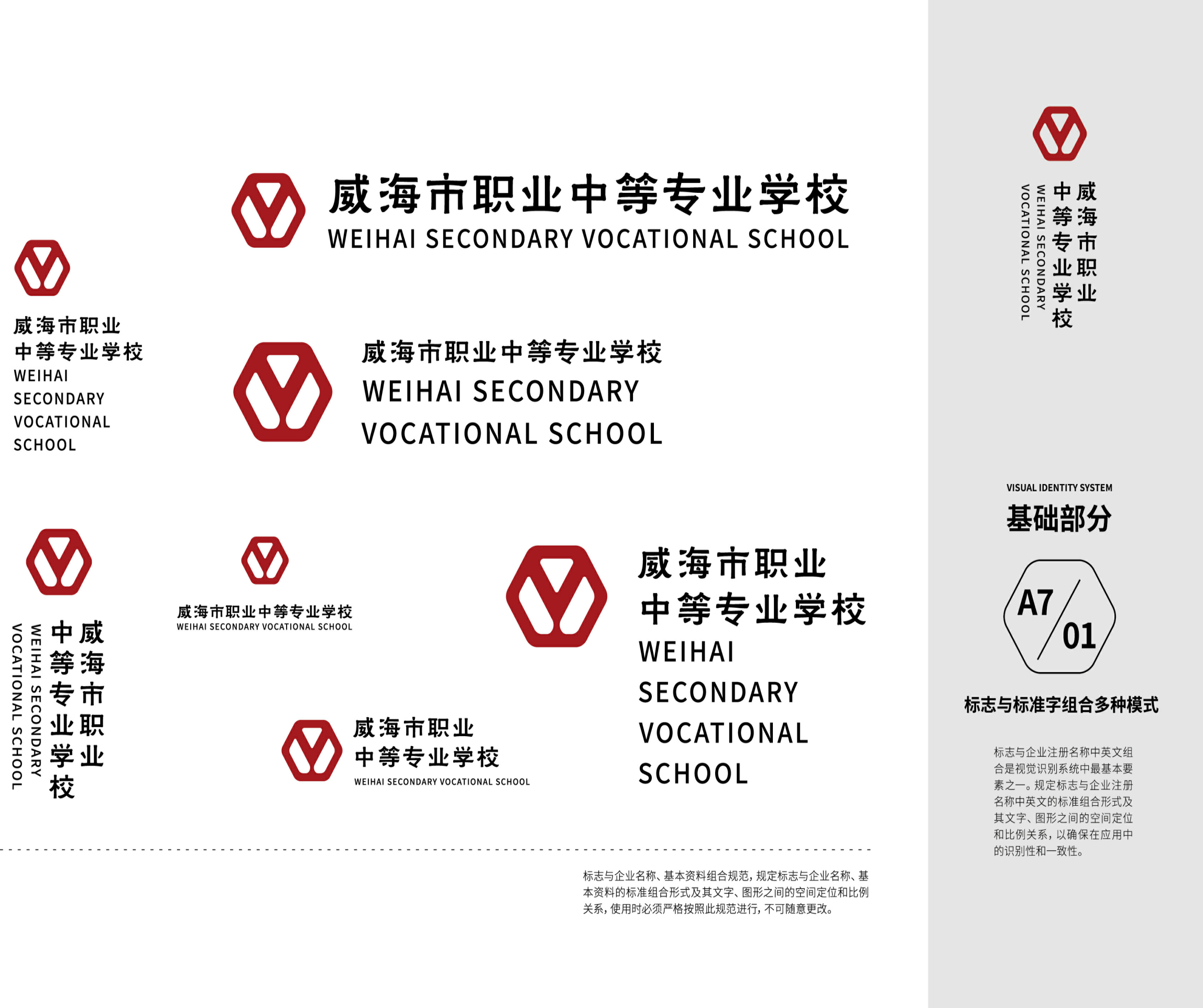  计算机平面设计专业人才培养方案（2023级）威海市职业中等专业学校教务处编写说明专业人才培养方案是学校落实党和国家关于技术技能人才培养总体要求，组织开展教学活动、安排教学任务的规范性文件，是实施专业人才培养和开展质量评价的基本依据。学校2023级专业人才培养方案是各教学部专业负责人和课程教师依据《教育部关于职业院校专业人才培养方案制订与实施工作的指导意见》文件精神初步编写，经专业建设指导委员会论证修改完善和教务处进一步审核修正，由学校党委审核通过后实施。     本次修订坚持以习近平新时代中国特色社会主义思想为指导，深入贯彻党的二十大精神，落实立德树人根本任务，坚持面向市场、服务发展、坚持升学和就业并重，健全德技并修、工学结合的育人机制，构建德智体美劳全面发展的人才培养体系，突出中等职业教育特点，深化产教融合、校企合作、推进教师、教材、教法改革，规范人才培养全过程，着力培养高素质劳动者和技术技能人才。同时参照《职业院校专业人才培养方案参考格式及有关说明》，对接国家教学标准，结合本地区经济发展需求和办学实际，科学规范地做好专业人才培养方案制定工作。参编人员有董雪静、孙巧玲、陈琪伟、李静、毕凌竹、刘静，在此表示感谢。                    教务处   2024年3月5日        计算机平面设计专业人才培养方案一、专业名称及代码1.专业名称：计算机平面设计2.专业代码：710210二、入学要求初中毕业生及同等学力三、修业年限3年四、职业面向面向广告设计师、视频剪辑师等岗位（群）。表1：职业面向信息表五、接续专业在专业人才培养中注重培养终身学习理念，让学生明确本专业毕业后继续学习渠道和接受更高层次教育的专业面向。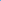 接续高职专科专业：视觉传达设计、数字媒体艺术设计。接续高职本科专业：视觉传达设计、多媒体艺术设计。六、培养目标与培养规格（一）培养目标本专业培养适应社会主义现代化建设需要，以立德树人为根本，践行社会主义核心价值观，理想信念坚定，德技并修、德智体美劳全面发展，具有一定的科学文化水平，良好的人文素养、职业道德和创新意识，精益求精的工匠精神，爱岗敬业的劳动态度，较高的信息素养，较强的就业能力和可持续发展能力；掌握扎实的科学文化基础和平面广告设计、影视后期制作等专业知识；具备图形图像处理、平面广告设计制作、视频剪辑等能力，面向广告传媒类企业的图形图像处理、平面广告设计制作、广告创意策划、视频剪辑等岗位上，能够从事图形图像处理、平面广告设计与制作、企业形象塑造设计与制作、广告方案策划、视频剪辑等工作的高素质技术技能人才。   （二）培养规格1.素质要求（1）具有正确的世界观、人生观和价值观。坚定拥护中国共产党领导和中国特色社会主义制度，在习近平新时代中国特色社会主义思想指引下，树立社会主义共同理想，践行社会主义核心价值观，具有深厚的爱国情感、国家认同感和中华民族自豪感。（2）崇尚宪法、遵法守纪、崇德向善、诚实守信、尊重生命、热爱劳动，履行道德准则和法律规范，具有社会责任感和社会参与意识。（3）具有良好的职业道德和职业素养。崇德向善、诚实守信、爱岗敬业、具有精益求精德工匠精神；尊重劳动、热爱劳动、具有较强德实践能力。（4）具有较强的人际交往能力，沟通协调能力，团队合作精神、创新和服务意识。（5）具有质量意识、绿色环保意识、安全意识、信息素养、创新精神，文明生产意识，严格遵守操作规程。（6）具有良好的身心素质和人文素养，具有健康的体魄和心理、健全的人格，能够掌握基本运动技能，具有感受美、表现美、鉴赏美、创造美的能力。（7）具有良好的生活习惯、行为习惯和自我管理能力，具有职业生涯规划意识和可持续发展能力。2.知识要求（1）掌握中等职业学校学生必备的思想政治、语文、数学、英语、信息技术、艺术、体育与健康和中华优秀传统文化等知识。（2）熟悉与本专业相关的法律法规以及环境保护、安全消防和安全防护等知识。（3）掌握计算机主流操作系统、网络、常用办公及工具软件的基本应用方法；（4）理解并掌握素描和色彩的基础知识，掌握三大构成的基础知识；（5）掌握平面设计中关于风格理念、创意表现、版式设定、文字编排、色彩运用等方面的理论知识以及设计技巧和方法；（6）掌握使用计算机处理图形图像、影音编辑与制作的方法；（7）掌握图形图像处理的高级操作技能，能使用平面设计软件进行图形绘制、图文编辑、图形图像处理、标志设计制作等。3.能力要求（1）具备合作探究、终身学习、分析和解决问题能力。（2）具备良好的语言文字表达能力和沟通能力。（3）具备本专业必需的信息技术应用和维护能力。（4）具备绘制草图表达设计思想的能力；（5）具备计算机图形图像处理、矢量绘图、图文排版的能力；（6）具备摄影摄像技术、视频剪辑、视频后期特效制作的能力；（7）具备平面广告设计与制作和广告方案策划的能力。七、课程结构框架遵循规范、引领、实用的原则，全面推进专业课程的系统性改革。用新时代职业教育课程开发理念和方法，以学生为中心，以能力培养为重点，系统设计专业课程。全面梳理专业对应的职业岗位（群）对人才的专业知识、职业素质和职业能力要求，以典型工作任务为主线，注重与产业、企业和岗位对接，与行业规范和职业标准对接，整合课程，构建计算机平面设计专业人才培养课程体系。计算机平面设计专业课程体系八、课程设置及要求主要包括公共基础课程和专业（技能）课程两类。公共基础课程包括必修课和限定选修课、任意选修课；专业（技能）课程包括专业基础课、专业核心课、专业拓展课和实习实训等。（一）公共基础课程依据《中等职业学校公共基础课程方案》的规定，将中国特色社会主义、心理健康与职业生涯、哲学与人生、职业道德与法治、语文、历史、数学、英语、信息技术、体育与健康、艺术、劳动教育等列为公共基础必修课程，将中华优秀传统文化教育、安全教育、中职生创新创业教育、语文（职业模块）、数学（拓展模块）等列为限定选修课。表2  公共基础必修课程教学内容与要求表3  公共基础选修课程教学内容与要求（二）专业（技能）课程专业（技能）课程包括专业基础课程、专业核心课程、专业拓展课程和实习实训等。1.专业基础课程主要包括素描、色彩基础、构成基础、图形图像处理等4门课程，是计算机平面设计专业学生必修的专业基础课程。表4  专业基础课程主要教学内容与要求2.专业核心课程主要包括商业插画设计、广告设计与制作、标志设计与制作、包装设计与制作、图形创意、书籍装帧设计等6门课程，是计算机平面设计专业学生学习专业技能和培养专业能力的必修课程。表5  专业核心课程主要教学内容与要求3.专业拓展课程主要包括设计概论、图案设计、办公软件应用、影视后期、视频剪辑、摄影摄像等6门专业拓展课程。表6 专业拓展课程主要教学内容与要求4.实习实训根据专业人才培养和课程需要，在专业课程学习过程中，对接真实企业场景或工作情景，采取理实一体化项目教学实训和分阶段集中专门化综合实训的方式，在校内实训基地和校外实习基地进行实训和认识实习，在第六学期进行岗位实习。实习实训既是实践性教学，也是专业课教学的重要内容，应注重理论与实践一体化教学，严格执行《职业学校学生实习管理规定》（教职成〔2021〕4号）和《计算机平面设计专业岗位实习标准》，保证学生实习岗位与其所学专业面向的岗位（群）基本一致，内容符合标准要求。表7  实习实训主要教学内容与要求九、教学进程总体安排基本要求每学年为52周，其中教学时间40周，去除复习考试、节假日休假等，按每学期18周计算，周学时为29学时，总学时数3000-3300学时。课程开设顺序和周学时安排，可根据实际情况调整。公共基础课学时约占总学时的1/3，可以根据行业人才培养的实际需要在规定的范围内适当调整，但必须保证学生修完公共基础课的必修内容和学时。课程设置中应设选修课，其学时数占总学时的比例应不少于10%。专业课学时约占总学时的2/3，在确保学生实习总量的前提下，可根据实际需要集中或分阶段安排实习时间。加强实践教学，占总学时数50%以上。教学时间安排   表8  学年教学时间安排（三）教学进程安排表表9  计算机平面设计专业教学进程安排表备注：1.劳动课安排在周三下午，各教学部组织学生开展日常生活劳动、校内公益服务性劳动和生产劳动，围绕劳动精神、劳模精神、工匠精神、劳动组织、劳动安全和劳动法规等方面开展不少于16课时的专题教育活动。《劳动与职业》特色课程轮部开设。2.各教学部要发挥专业教师特长，积极开设包括音乐、美术、书法、舞蹈、戏曲、影视鉴赏、剪纸、手工制作等传统文化艺术课，组织开展专业作品展示、文化艺术节等活动，课时应达到36课时。3.安全教育课程在周五放学前的班会进行，由班主任负责。4.本专业公共基础课程1098课时，占比为33.3%；实践课程1917课时，占比为58.2%。十、实施保障师资队伍    1.队伍结构专业师资要符合教育部《中等职业学校教师专业标准》《中等职业学校设置标准》和《山东省中等职业学校专业建设标准》中对教师数量、结构和素质的基本要求。2.专业教师数量及结构要求本专业作为山东省合格专业，共有专业教师8人，师生比为1:34；其中本科学历7人,占比87%，研究生以上学历1人，占比12,5%，高级职称教师1人，占比12.5%；具有“双师型”资格教师8人，占专业教师总数的100%。3.专业带头人专业团队带头人业务水平高，专业负责人具有本科学历和中级职称，具有相关专业高级工职业资格证书，从事本专业教学3年以上，熟悉行业产业和本专业发展现状与趋势，主持过校级以上教改课题研究或参与市级以上课题研究。4.专任教师按照“四有好老师”的标准和要求建设专业教师队伍，将师德师风作为教师队伍建设的第一标准。教师为人师表，从严治教，能开展理实一体化和信息化教学。教师积极参加教学改革课题研究和各种竞赛，立足教学岗位普遍开展校本教研和培训，每年30%以上专任专业教师参加各种形式的培训、进修。建立专业教师到企业实践制度，每位专业教师平均每年到企业对口实践不少于1个月。 5.兼职教师聘请有实践经验的兼职教师任教，有兼职教师管理制度并有效实施，主要从本专业相关行业企业聘任，要求具有良好的思想政治素质、职业道德和工匠精神；具有扎实的专业知识和丰富实践经验，能承担《素描》、《色彩》、《构成基础》、《图案设计》、《图形图形处理》、《视频剪辑》、《商业插画设计》、《广告设计与制作》、《影视后期》等专业技能课程教学，胜任设计师助理、设计师、修图员、视频剪辑员等岗位的实习实训指导和学生职业发展规划指导等任务。教学设施主要包括能够满足正常教学的课程教学、实习实训所需要的专业教室、校内实训室和校外实习基地。1.专业教室基本条件教室配备黑（白）板、希沃白板、音响设备、互联网接入或无线网络环境，并具有网络安全防护措施；能够通过教学资源平台和在线网络课程开展混合教学；安装监控视频系统，可以进行线上授课；应急照明装置并保持良好状态，符合紧急疏散要求、标志明显、保持逃生通道畅通无阻。2.校内外实训场所基本要求参照教育部《职业院校专业实训教学条件建设标准》和《山东省中等职业学校专业建设标准（试行）》（鲁教职字〔2012〕2号）中的要求，根据本专业的人才培养目标的要求以及实习实训的需要，在原有基础上、新建、扩建，优化整合，形成功能齐全的技能实训室，满足实训教学需要，按照每班36名学生为基准，实训室配置如下：校内实训室有5个，分别是计算机平面机房（1）、计算机平面机房（2）、计算机平面机房（3）、计算机平面机房（4）、计算机平面机房（5），5个实训室同时兼备平面设计和影视后期实训功能。表10 计算机平面设计专业实训室一览表3.校外实习场所基本要求校外实习场所要符合《职业学校学生实习管理规定》、《职业学校校企合作促进办法》等对实习单位的有关要求，经实地考察后，确定为合法经营、管理规范、实习条件完善且符合产业发展实际，符合安全生产法律法规要求，与学校建立稳定合作关系的单位成为实习基地，并签署学校、学生、实习单位三方协议。根据本专业人才培养的需要，校外实习基地应不少于2个，能够提供平面广告设计制作、广告创意策划、设计师助理、视频剪辑等实习岗位，可接纳计算机平面设计专业学生到企业进行认识实习和岗位实习。学校和实习单位双方共同制定实习计划，学校能够配备相应数量的指导教师对学生实习进行指导和管理，实习单位能安排有经验的技术人员或管理人员担任实习指导教师，开展专业教学和职业技能训练，完成岗位实习质量评价，做好学生实习服务和管理工作，有保证学生日常工作、学习、生活的规章制度，有安全保障、保险保障，依法依规保障学生的基本权益。                        表11 计算机平面设计专业校外实习基地一览表（三）教学资源主要包括能满足学生专业学习、教师专业教学研究和教学实施需要的教材、图书和数字资源等。1.教材选用要求学校建立由专业教师、行业企业专家和教研人员等参与的教材选用机制，完善教材选用、公示和备案制度。按照规范程序选用教材，公共基础课程统一使用国家规划，专业（技能）课程教材按要求选用国家规划教材和省（市）推荐教材。2.图书资料配备要求本专业相关图书文献配备应能满足人才培养、专业建设、教科研等工作需要，方便师生查询、借阅，且定期更新。主要包括有关《素描》、《包装设计》、《标志设计》等技术类和案例类图书。3.数字资源配置要求利用学校教育资源平台和智慧树等网络教学平台，开发和配备一批教学课件、数字化教学案例库、虚拟仿真软件、在线精品课程等，实训室根据承担得实训项目配备项目教学指导性文件和操作过程微课资源；对接“1+x”职业技能等级证书标准，明确考核内容和形式，优化课程设置和教学内容，开发相应的校本培训教材，形成种类丰富、形成多样、使用便捷、动态更新、满足教学得的数字化资源库。（四）教学方法坚持立德树人根本任务，在教学过程中，注重思政课程和课程思政相结合，达到人才培养规格的素质要求。1.公共基础课公共基础课教学要符合教育部有关教育教学基本要求，按照培养学生学科素养、服务专业学习和终身发展的功能来定位，采用理论讲授式、启发式、问题探究式等教学方法，通过集体讲解、师生对话、小组讨论、案例分析、议题讨论、演讲竞赛等教学组织形式的改革，教学手段、教学模式的创新，调动学生学习积极性，为学生综合素养的提高、职业能力的形成和可持续发展奠定基础。2.专业（技能）课坚持校企合作、工学结合的人才培养模式，选择典型项目为载体，按照相应职业岗位（群）的能力要求，结合行业标准、职业技能考核标准和技能大赛要求，通过实际岗位任务与典型案例，践行项目教学改革任务引领、问题导向的教学理念，采取理论实践一体化教学模式，突出“做中学、做中教”的职业教育教学特色，提倡项目教学、案例教学、任务教学、角色扮演、情境教学等方法，运用启发式、探究式、讨论式、参与式教学形式，将学生的自主学习、合作学习和教师引导教学有机结合，优化教学过程，提升学习效率。（五）学习评价根据本专业培养目标和以人为本的发展理念，建立科学的评价标准。学习评价应体现评价主体、评价方式、评价过程的多元化，探索增值评价，注意吸收家长、行业企业参与。注重校内与校外评价相结合，职业技能鉴定与学业考核结合，教师评价、用人单位评价、学生互评与自我评价相结合。过程性评价与结果性评价结合，加大过程考核，突出专业实践技能考核成绩在课程总成绩中的比重。学校内学习评价采用学习过程评价、作业完成情况评价、实际操作评价和期末综合考核评价和岗位实习鉴定等多种方式。根据不同课程性质和教学要求，可以通过笔试、口试、实操、项目作业等方法，考核学生的知识、专业技能和工作规范等方面的学习水平；岗位实习评价则由实习企业和学校共同完成，从考勤、遵守工作纪律、工作态度、职业素养、专业知识和技能、创新意识、安全意识和实习成果等方面进行综合评价。学习评价不仅关注学生对知识的理解和技能的掌握，更要关注在实践运用知识与解决实际问题的能力水平，重视节能环保、绿色发展、规范操作、安全生产等职业素养的形成。质量管理1.完善教学质量管理及评价机制。建立教学质量“学校—教学部”两级内部监控和评价机制，完善教学管理规章制度体系，通过推门听课、教学巡查、教考分离、教学文件抽检、开展集体备课和教研活动等方式对日常教学过程进行监控和管理，保证毕业生培养质量达到国家规定的标准。建立与行业企业联动的实践教学环节督导制度，健全专业教学质量监控和评价机制，加强课堂教学、实习实训等方面质量标准建设。按照学校教育教学督导要求，落实《威海市职业中等专业学校教师教学工作规范》《关于建立教学常规巡查工作制度的通知》等文件要求，对教师教学质量进行综合评价。2.建立和完善人才培养质量社会评价及反馈机制。落实学校《学生学业质量评价方案》，完善学业水平测试、综合素质评价和毕业生质量跟踪反馈机制及社会评价机制，对生源情况、在校生学业水平、毕业生就业情况等进行分析，定期评价人才培养质量和培养目标达成情况。专业教研组织应充分利用评价分析结果有效改进专业教学，持续提高人才培养质量。3.建立专业建设诊断与改进机制。定期组织专业建设委员会开展专业建设研讨，及时开展专业调研、人才培养方案更新和教学资源建设研究工作。专业教研组建立集中备课制度，每周召开一次研讨会议，对专业教学、实训室建设、社会服务、课程建设等进行研判，持续提高专业建设水平和人才培养质量。十一、毕业要求（一）思想品德。在校学习期间（含校外岗位实习期间）无违法或严重违纪行为，思想品德评定合格。    （二）学业成绩。在校期间，修完专业人才培养方案规定的所有课程，经考试或考查合格。（三）实习合格。岗位实习期满，经学校、企业共同鉴定，实习成绩合格。十二、附录（一）岗课赛证与职业能力分析表 （二）教学进程变更申请表附录1：计算机平面设计专业岗课赛证与职业能力分析表附录2：    教学进程变更申请表教学部：                                      填报日期：备注：本表一式三份，教务处、教学部和授课教师各存一份。十三、课程标准素描课程标准（一）课程性质与任务本课程是计算机平面设计专业的专业基础课程。通过学习素描静物临摹等专业知识，使学生能够掌握素描造型基础知识和基本技能；具有正确表现对象的素描造型能力，提高艺术的感知力和鉴赏能力，培养学生的职业道德和工匠精神，提高学生综合素质和职业能力，为学生后续其他专业课程的学习打下基础。（二）课程教学目标1.素质目标（1）具有坚定的政治方向，拥护中国共产党领导和中国特色社会主义制度，具备社会主义核心价值观，理想信念坚定、民族自豪感强烈、爱国情怀深厚；（2）具有良好的思想品德修养和职业道德素养；（3）具有严谨的学习态度，良好的学习习惯；（4）具有耐心细致的工作作风和严肃认真的工作态度；（5）具有良好的安全生产、节能环保等职业意识；（6）具有科学探索精神与创新意识。2.知识目标（1）掌握素描学习的材料和基本工具；（2）熟悉掌握素描造型中的透视原理；（3）掌握素描的造型规律及表现技法；3.能力目标（1）具有基本的素描造型能力；（2）具备对细节塑造的把握能力；（3）具备敏锐的形象感知能力；（4）具备超前的造型创新意识和较强的实践能力。（三）参考学时72学时（四）课程学分4学分（五）课程内容和要求（六）实施建议1.教学方法（1）坚持正确的育人理念，充分挖掘本课程思政元素，积极组织课程思政教育，养成正确的职业道德意识，将立德树人贯穿于课程实施全过程。（2）可以运用集体讲解与示范相结合、师生对话、作业分析、视频图片展示、优秀素描作品案例分析、观摩学习等教学形式，并通过临摹优秀素描作品与课堂写生相结合的课堂实训教学方法，使学生在学习过程中掌握素描写生的一般步骤、表现方法和造型语言，同时通过理论学习和观摩提高素描应用基础理论的水平。（3）坚持以能力为本位，发挥教师的主导作用，突出学生的主体地位，倡导项目式教学方式，采用启发式、探究式、讨论式、任务驱动等多种教学法，重点突出与其他专业课程相接轨、与当前企业应用的主流技术相结合，力求简单实用。（4）教学过程中注重学生自主学习，引导学生从多个角度提出问题，用多种方法解决问题，运用多种信息技术手段丰富教学内容，采用视频、动画、教学平台等手段把抽象知识具体化，使学生对绘画技法分析有全面的了解，提高教学效果。（5）针对不同的学习内容和学生个体差异，采用小组合作的学习方式，加强组员之间、小组之间的及时沟通和交流，促进学生在教师指导下主动地、富有个性地学习。2.学生考核评价方法（1）树立正确的教学质量观，突出评价的教育功能和导向功能，坚持结果评价和过程评价相结合、定量评价和定性评价相结合。（2）树立正确的教学质量观，突出评价的教育功能和导向功能，坚持结果评价和过程评价相结合、定量评价和定性评价相结合。（3）实行理论考试、实训考核与日常操行表现评价相结合的评价模式。（4）理论部分的考核采用课堂综合表现评价、作业评价、学习效果课堂展示、综合笔试等多元评价方法。笔试主要针对各部分的基本知识进行命题。（5）实践部分采用过程性评价和成果考核相结合的方式。3.教学实施与保障画室、多媒体教室、多媒体资料及设备、实物及教具模型、临摹图片资料。4.教材编写与选用（1）以实际素描训练为基础，引入必需的理论知识，增加启发式、互动式教学内容，培养学生学习兴趣，提高学生学习的主动性和积极性，充分体现职业教育特色与本省特点。（2）教材内容表达必须精炼、准确、科学，体现艺术性、时代性、社会性，合理吸收本课程新技法、新理念，有目的性地介绍素描名家作品及技法。（3）教材形式应图文并茂，语言生动，版式活泼，符合中职学生的学习特点。（4）教材选用应按照《职业院校教材管理办法》中的要求，规范选用教材，优先选用国家和省级规划教材，鼓励使用新型活页式、工作手册式教材。色彩基础课程标准（一）课程性质与任务本课程是计算机平面设计专业的专业基础课程。通过学习色彩基础理论等专业知识，使学生能够掌握色彩的规律法则；具备对色彩应用的表达能力，提高艺术的感知力和鉴赏能力，培养学生的职业道德和工匠精神，提高学生综合素质和职业能力，为学生后续其他专业课程的学习打下基础。（二）课程教学目标1.素质目标（1）具有坚定的政治方向，拥护中国共产党领导和中国特色社会主义制度，具备社会主义核心价值观，理想信念坚定、民族自豪感强烈、爱国情怀深厚；（2）具有良好的思想品德修养和职业道德素养；（3）具有严谨的学习态度，良好的学习习惯；（4）具有耐心细致的工作作风和严肃认真的工作态度；（5）具有良好的安全生产、节能环保等职业意识；（6）具有科学探索精神与创新意识。2.知识目标（1）掌握色彩绘画的基本原理、基础知识和基本技法；（2）掌握正确的观察方法和表现方法；（3）掌握色彩的搭配技巧,学习色彩在设计中的应用。3.能力目标（1）具备色彩观察的能力、分析能力和表达能力；（2）具备将色彩应用在设计领域的能力；（3）具备色彩的实践和创新能力。（三）参考学时54学时（四）课程学分3学分课程内容和要求（六）实施建议1.教学方法（1）坚持正确的育人理念，充分挖掘本课程思政元素，积极组织课程思政教育，养成正确的职业道德意识，将立德树人贯穿于课程实施全过程。（2）可以采用启发式教学、案例教学等方法。灵活运用集体讲解、教师演示、师生对话、小组讨论、视频展示、案例分析、观摩学习、资料检索等教学形式，通过教师演示水粉画的技法表现，使学生更好地理解和掌握比较抽象的原理性知识，培养学生对色彩的感知能力，为后续课程的学习奠定扎实的基础。（3）坚持以能力为本位，发挥教师的主导作用，突出学生的主体地位，倡导项目式教学方式，采用启发式、探究式、讨论式、任务驱动等多种教学法，重点突出与其他专业课程相接轨、与当前企业应用的主流技术相结合，力求简单实用。（4）教学过程中注重学生自主学习，引导学生从多个角度提出问题，用多种方法解决问题，运用多种信息技术手段丰富教学内容，采用视频、动画、教学平台等手段把抽象知识具体化，使学生对绘画技法分析有全面的了解，提高教学效果。（5）针对不同的学习内容和学生个体差异，采用小组合作的学习方式，加强组员之间、小组之间的及时沟通和交流，促进学生在教师指导下主动地、富有个性地学习。2.学生考核评价方法（1）树立正确的教学质量观，突出评价的教育功能和导向功能，坚持结果评价和过程评价相结合、定量评价和定性评价相结合。（2）实行理论考试、实训考核与日常操行表现评价相结合的评价模式。（3）理论部分的考核采用课堂综合表现评价、作业评价、学习效果课堂展示、综合笔试等多元评价方法。笔试主要针对各部分的基本知识进行命题。（4）实践部分采用过程性评价和成果考核相结合的方式。3.教学实施与保障画室、多媒体教室、多媒体资料及设备、实物及教具模型、临摹图片资料。4.教材编写与选用（1）必须依据本课程标准编写教材，教材应充分体现任务引领、实践导向课程的设计思想。（2）教材应将本专业职业活动，分解成若干典型的平面构成项目，按完成构成项目的难易程度组织教材内容。（3）教材应图文并茂，提高学习兴趣，加深学生对平面构成的认识和理解。教材表达必须精炼、准确、科学。（4）教材内容应体现艺术性、时代性、社会性，教材要贴近专业的发展和实际的需要。构成基础课程标准（一）课程性质与任务本课程是计算机平面设计专业的专业基础课程。其任务是向学生传授和普及与平面构成相关的专业知识，使学生掌握平面构成的设计规律与法则，具备独立创作的能力，为计算机平面设计专业课程学习打下一定的基础。（二）课程教学目标1.素质目标（1）具有坚定的政治方向，拥护中国共产党领导和中国特色社会主义制度，具备社会主义核心价值观，理想信念坚定、民族自豪感强烈、爱国情怀深厚；（2）具有良好的思想品德修养和职业道德素养；（3）具有严谨的学习态度，良好的学习习惯；（4）具有耐心细致的工作作风和严肃认真的工作态度；（5）具有良好的安全生产、节能环保等职业意识；（6）具有科学探索精神与创新意识。2.知识目标（1）掌握点、线、面等平面构成的形态要素；（2）掌握平面构成的基本原理、要素、形式美的法则；（3）掌握重复、近似、渐变、对比、密集、分割等平面构成的形式；（4）掌握平面性空间、矛盾空间与反转空间的表现方法。3.能力目标（1）能够运用平面构成的基本元素进行创意设计；（2）具备把具象形象抽象化，进行重新组合的创新能力；（3）具有良好语言表达能力和人际交往能力（三）参考学时72学时（四）课程学分4学分课程内容和要求（六）实施建议1.教学方法（1）坚持正确的育人理念，充分挖掘本课程思政元素，积极组织课程思政教育，养成正确的职业道德意识，将立德树人贯穿于课程实施全过程。（2）可以采用启发式教学、案例教学、项目教学、演示等方法。灵活运用集体讲解、教师演示、师生对话、小组讨论、视频展示、案例分析、观摩学习、资料检索等教学形式，使学生更好地理解和掌握比较抽象的原理性知识，对在学习和应用上有创新的学生应给予特别鼓励。2.学生考核评价方法（1）树立正确的教学质量观，突出评价的教育功能和导向功能，坚持结果评价和过程评价相结合、定量评价和定性评价相结合。（2）实行理论考试、实训考核与日常操行表现评价相结合的评价模式。（3）理论部分的考核采用课堂综合表现评价、作业评价、学习效果课堂展示、综合笔试等多元评价方法。笔试主要针对各部分的基本知识进行命题。（4）实践部分采用过程性评价和成果考核相结合的方式。3.教学实施与保障多媒体教室、多媒体资料及设备、美术教室。4.教材编写与选用（1）必须依据本课程标准编写教材，教材应充分体现任务引领、实践导向课程的设计思想。（2）教材应将本专业职业活动，分解成若干典型的平面构成项目，按完成构成项目的难易程度组织教材内容。（3）教材应图文并茂，提高学习兴趣，加深学生对平面构成的认识和理解。教材表达必须精炼、准确、科学。（4）教材内容应体现艺术性、时代性、社会性，教材要贴近专业的发展和实际的需要。图形图像处理课程标准（一）课程性质与任务本课程是计算机平面设计专业的专业基础课程。其任务是使学生了解计算机图像处理的前沿知识和技术，熟悉图像处理软件的基本操作和色彩理论，掌握各种工具的使用方法及技巧，能够熟练地进行图形图像设计与处理，会制作一些简单的广告效果图，为后续专业技能课程的学习打下一定的基础。（二）课程教学目标1.素质目标（1）具有坚定的政治方向，拥护中国共产党领导和中国特色社会主义制度，具备社会主义核心价值观，理想信念坚定、民族自豪感强烈、爱国情怀深厚；（2）具有良好的思想品德修养和职业道德素养；（3）具有严谨的学习态度，良好的学习习惯；（4）具有耐心细致的工作作风和严肃认真的工作态度；（5）具有良好的安全生产、节能环保等职业意识；（6）具有科学探索精神与创新意识。（7）具有良好的语言表达能力和人际交往能力。2.知识目标（1）掌握Photoshop的基础知识、应用范围及图形图像的基础知识；（2）掌握Photoshop中选择区域、通道、路径、图层等基本概念和使用方法技巧；（3）掌握平面绘图的基本方法。3.能力目标（1）能熟练操作图形图像处理软件；（2）能熟练地绘图与修图；（3）能运用图层样式、蒙版、通道、滤镜等实现特效；（4）能独立完成实训项目的设计与制作。（三）参考学时72学时（四）课程学分4学分（五）课程内容和要求（六）实施建议1.教学方法（1）坚持正确的育人理念，充分挖掘本课程思政元素，积极组织课程思政教育，养成正确的职业道德意识，将立德树人贯穿于课程实施全过程。（2）可以采用理实一体化教学、情景教学、项目教学等方法，灵活运用集体讲解、示范演示、小组讨论、师生对话、综合实践等教学形式，配合多媒体教学课件、数字化教学资源等手段，依托真实或模拟的设计项目，从实际出发，因材施教，充分调动学生对本课程的学习兴趣，提高学生学习的主动性、积极性。（3）案例分析法。让学生欣赏典型的设计案例，提高学生的艺术鉴赏能力。2.学生考核评价方法（1）树立正确的教学质量观，突出评价的教育功能和导向功能，坚持结果评价和过程评价相结合、定量评价和定性评价相结合。（2）本课程的考核与评价坚持总结性评价和过程性评价相结合，定量评价和定性评价相结合，教师评价和学生自评、互评相结合。（3）在考核与评价过程中，重点考核学生在实践过程中解决实际问题的能力。重点关注学生学习态度、学习习惯、专业素养及社会责任感的养成。（4）教师在进行考核与评价时，应跟踪记录学生完成项目任务的过程，评价学生操作过程及操作结果的准确性、合理性、熟练性及全面性。3.教学实施与保障能满足教学需要的一体化机房、多媒体教室；配备数量合理、配置相应的外部设备（打印机、投影仪、扫描仪等）；最好具备上网条件。4.教材编写与选用（1）教材编写以本课程标准为基本依据，应考虑不同地区学校和学生的实际情况，合理安排项目任务。（2）教材内容的选取以就业为导向，以工作任务为出发点，选取与学习、工作、生活相关的实际项目，注重实践技能的培养。内容的选取应结合专业特点，具有前瞻性。（3）教材形式的呈现要图文并茂，文字表述要规范、正确、科学，符合中职学生的认知特点。商业插画设计课程标准（一）课程性质与任务本课程是计算机平面设计专业的专业核心课程。其任务是让学生了解插画的设计、绘制方法，熟悉插画制作规范，掌握插画绘制技巧及制作流程，使学生具备良好的审美能力与艺术素养，能够运用相关软件完成工作任务的设计与制作，为将来从事专业技术工作打下一定的基础。（二）课程教学目标1.素质目标（1）具有坚定的政治方向，拥护中国共产党领导和中国特色社会主义制度，具备社会主义核心价值观，理想信念坚定、民族自豪感强烈、爱国情怀深厚；（2）具有良好的思想品德修养和职业道德素养；（3）具有严谨的学习态度，良好的学习习惯；（4）具有耐心细致的工作作风和严肃认真的工作态度；（5）具有良好的安全生产、节能环保等职业意识；（6）具有科学探索精神与创新意识。2.知识目标（1）了解商业插画的设计绘制方法；（2）掌握商业插画制作规范；（3）掌握商业插画制作技巧与制作流程。3.能力目标（1）具有开拓思维，进行风格探索的能力；（2）具有设计出符合主题风格的插画作品的能力；（3）具有根据受众的意见进行反思总结，得出反馈报告，从中获得市场经验的能力；（4）具有运用图形创意的思维方法进行图形设计的能力。（三）参考学时72学时（四）课程学分4学分（五）课程内容和要求（六）实施建议1.教学方法（1）坚持正确的育人理念，充分挖掘本课程思政元素，积极组织课程思政教育，养成正确的职业道德意识，将立德树人贯穿于课程实施全过程。（2）在教学过程中根据项目开发的需要灵活穿插项目教学、案例教学等多种教学方法。教学过程注重行为引导和任务驱动，充分调动学生对本课程的学习兴趣，提高学生学习的主动性、积极性。2.学生考核评价方法（1）树立正确的教学质量观，突出评价的教育功能和导向功能，坚持结果评价和过程评价相结合、定量评价和定性评价相结合。（2）本课程采用过程考核和总结性作品展示考核相结合（纵向）、教师评分与学生自评和互评相结合（横向）的“双向双结合”考核方式。过程考核涵盖任务全过程，考核内容包括专业知识、技能和学习态度、方法及品质等方面，考核成绩由主讲教师和学生共同评定，占总成绩的50%；总结性作品展示考核，主要通过对实际项目的整体效果进行评价，由主讲教师和教学团队成员教师共同评定，并邀请部分企业人员参加，占总成绩的40%；学生出勤和课堂表现成绩由专业教师记录、评定，占总成绩的10%。3.教学实施与保障满足实训需求的实训机房、多媒体机房、Illustrator、CorelDRAW等矢量绘图软件。4.教材编写与选用教材内容应凸显实践性、应用性和层次性的特征，强调与岗位业务相吻合，并使学生易学、易懂、易接受。教材应以学生为本，文字表述要简明扼要，内容展现应图文并茂、突出重点，重在提高学生学习的主动性和积极性。广告设计与制作课程标准（一）课程性质与任务本课程是计算机平面设计专业的专业核心课程。其任务是让学生掌握广告设计的步骤、方法，使学生具备一定的综合设计能力、创造性思维能力及艺术修养，能够熟练应用平面设计软件独立完成平面广告作品的创意、设计与制作。为学习后续课程以及从事与本专业有关广告传媒等工作打下一定的基础。（二）课程教学目标1.素质目标（1）具有坚定的政治方向，拥护中国共产党领导和中国特色社会主义制度，具有社会主义核心价值观，理想信念坚定、民族自豪感强烈、爱国情怀深厚；（2）具有良好的思想品德修养和职业道德素养；（3）具有严谨的学习态度，良好的学习习惯；（4）具有耐心细致的工作作风和严肃认真的工作态度；（5）具有良好的安全生产、节能环保等职业意识；（6）具有科学探索精神与创新意识。2.知识目标（1）了解不同广告媒体的特点；（2）熟悉广告传播的方式、制作与实施；（3）掌握广告设计的基本规律和艺术法则。3.能力目标（1）具备市场调研能力；（2）具备广告产品设计与制作的基本专业技能；（3）具备丰富的创新思维的能力；（4）具备独立完成平面广告作品的创意、设计与制作能力。（三）参考学时90学时（四）课程学分5学分（五）课程内容和要求（六）实施建议1.教学方法（1）坚持正确的育人理念，充分挖掘本课程思政元素，积极组织课程思政教育，养成正确的职业道德意识，将立德树人贯穿于课程实施全过程。（2）根据该课程操作性强的特点，在课堂教学中采用项目式教学法、案例教学、启发式教学、小组讨论法等方式。在讲解过程中，采用企业实际案例，先由教师操作演示，并穿插讲解基本知识和基本理论，再由学生上机练习的教学方式。（3）在教学方法上突出启发式、讨论式、师生互动式等形式，注重思维开放、互动交流。在课堂上注重处理好难点与重点、概念与应用、标准与灵活的关系，做到精讲多练、边讲边练、讲练结合，重点培养学生的实际动手能力，在实践中学习理论、掌握技能。2.学生考核评价方法（1）树立正确的教学质量观，突出评价的教育功能和导向功能，坚持结果评价和过程评价相结合、定量评价和定性评价相结合。（2）本课程采用过程考核和总结性作品展示考核相结合（纵向）、教师评分与学生自评和互评相结合（横向）的“双向双结合”考核方式。过程考核涵盖任务全过程，考核内容包括专业知识、技能和学习态度、方法及品质等方面，考核成绩由主讲教师和学生共同评定，占总成绩的50%；总结性作品展示考核，主要通过对实际项目的整体效果进行评价，由主讲教师和教学团队成员教师共同评定，并邀请部分企业人员参加，占总成绩的40%；学生出勤和课堂表现成绩由专业教师记录、评定，占总成绩的10%。（3）理论考核重点结合国家职业资格（广告设计师）证书考试内容组织材料，根据教学大纲要求重点是广告设计的基本理论知识，设计工作流程，印刷与制作工艺等知识。技能考核重点考核教学大纲要求学生掌握的基本技能，如创新创意能力、设计实践能力、团队合作能力、组织管理能力等。（4）注重评价的多样性，重点考核学生利用所学知识解决实际问题的能力。（5）应注重学生职业素质、岗位技能和专业知识的综合性评价，着重培养学生的综合素质，并且评价体系应全面、可控、可行。注重学生创新能力的培养，对具有独特创意的学生应予以特别鼓励。3.教学实施与保障能满足实训要求的专业机房、打印与输出设备、多媒体教室、Photoshop、Illustrator、Indesign等教学软件4.教材编写与选用本课程教材编写应以山东省相关行业为背景，坚持“教学做一体”，结合行业标准、职业岗位要求编写，突出职业教育特色，重视实践教学环节，突出学生的实践能力和职业技能培养。教材内容的选取应体现以就业为导向、以学生为本的原则，理论联系实际，注重实践技能的培养。内容的选取还应注意具有前瞻性，选用能体现当前设计潮流的优秀案例作品，既能提高学生的艺术审美能力，又能紧密结合工程设计实际，提升学生的专业技能和设计审美能力。教材内容的呈现方式要符合中职学生的认知特点，图文并茂、生动有趣地呈现教学内容，激发学生的学习兴趣。标志设计与制作课程标准（一）课程性质与任务本课程是计算机平面设计的专业核心课程。通过学习文字的发展历史、书写特点、标志的功能特点、组合形式等，使学生能够掌握文字设计的方法与规律、标志表现方法和设计手段，使学生具有能够综合运用平面设计软件设计出富有个性、美观的设计作品的能力，能激发学生的创意，结合图形这一载体进行创作，培养学生的职业素养和工匠精神，提高学生综合素质和职业能力，为学习后续课程及胜任专业技术岗位奠定良好的基础。（二）课程教学目标1.素质目标（1）具有坚定的政治方向，拥护中国共产党领导和中国特色社会主义制度，具备社会主义核心价值观，理想信念坚定、民族自豪感强烈、爱国情怀深厚；（2）具有良好的思想品德修养和职业道德素养；（3）具有严谨的学习态度，良好的学习习惯；（4）具有耐心细致的工作作风和严肃认真的工作态度；（5）具有良好的安全生产、节能环保等职业意识；（6）具有科学探索精神与创新意识。2.知识目标（1）了解中文、外文字体的发展历程；（2）掌握不同字体的美学特征及规律、标志设计的创意规律和表现形式法则；（3）掌握字体设计和标志设计的技能和理论知识。3.能力目标（1）具备书写基本的印刷字体的能力，以及以基本字体为基础的文字创意改造能力；（2）具备标志设计和表现能力；（3）具备制作标志设计文案的能力；（4）具备品牌设计的综合设计能力。（三）参考学时72学时（四）课程学分4学分（五）课程内容和要求（六）实施建议1.教学方法（1）坚持正确的育人理念，充分挖掘本课程思政元素，积极组织课程思政教育，养成正确的职业道德意识，将立德树人贯穿于课程实施全过程。（2）根据该课程操作性强的特点，在课堂教学中采用项目式教学法、案例教学、启发式教学、小组讨论法等方式。在讲解过程中，采用企业实际案例，先由教师操作演示，并穿插讲解基本知识和基本理论，再由学生上机练习的教学方式。（3）在教学方法上突出启发式、讨论式、师生互动式等形式，注重思维开放、互动交流。在课堂上注重处理好难点与重点、概念与应用、标准与灵活的关系，做到精讲多练、边讲边练、讲练结合，重点培养学生的实际动手能力，在实践中学习理论、掌握技能。2.学生考核评价方法（1）树立正确的教学质量观，突出评价的教育功能和导向功能，坚持结果评价和过程评价相结合、定量评价和定性评价相结合。（2）本课程采用过程考核和总结性作品展示考核相结合（纵向）、教师评分与学生自评和互评相结合（横向）的“双向双结合”考核方式。过程考核涵盖任务全过程，考核内容包括专业知识、技能和学习态度、方法及品质等方面，考核成绩由主讲教师和学生共同评定，占总成绩的50%；总结性作品展示考核，主要通过对实际项目的整体效果进行评价，由主讲教师和教学团队成员教师共同评定，并邀请部分企业人员参加，占总成绩的40%；学生出勤和课堂表现成绩由专业教师记录、评定，占总成绩的10%。（3）注重评价的多样性，重点考核学生利用所学知识解决实际问题的能力。（4）应注重学生职业素质、岗位技能和专业知识的综合性评价，着重培养学生的综合素质，并且评价体系应全面、可控、可行。注重学生创新能力的培养，对具有独特创意的学生应予以特别鼓励。3.教学实施与保障满足实训需求的实训机房、多媒体机房、Photoshop、Illustrator、Coreldraw等教学软件。4.教材编写与选用本课程教材编写应以山东省相关行业为背景，坚持“教学做一体”，结合行业标准、职业岗位要求编写，突出职业教育特色，重视实践教学环节，突出学生的实践能力和职业技能培养。教材内容的选取应体现以就业为导向、以学生为本的原则，理论联系实际，注重实践技能的培养。内容的选取还应注意具有前瞻性，选用能体现当前设计潮流的优秀案例作品，既能提高学生的艺术审美能力，又能紧密结合工程设计实际，提升学生的专业技能和设计审美能力。教材内容的呈现方式要符合中职学生的认知特点，图文并茂、生动有趣地呈现教学内容，激发学生的学习兴趣。包装设计与制作课程标准（一）课程性质与任务本课程是计算机平面设计专业的专业核心课程。通过学习包装设计流程、包装材料、包装工艺、印刷技术、运输、销售和计算机综合设计，使学生掌握包装设计基础知识，具有掌握包装设计工作中与客户沟通的 能力、抓准产品包装与设计定位能力，能掌握不断变化的市场脉搏和包装设计的发展趋势，掌握包装设计行业标准的科学性与合理性，能准确将包装设计融艺术、科技与市场营销融为一体，培养学生的职业道德和工匠精神，提高学生综合素质和职业能力，为学生后续其他专业课程的学习打下基础。（二）课程教学目标1.素质目标（1）具有坚定的政治方向，拥护中国共产党领导和中国特色社会主义制度，具备社会主义核心价值观，理想信念坚定、民族自豪感强烈、爱国情怀深厚；（2）具有良好的思想品德修养和职业道德素养；（3）具有严谨的学习态度，良好的学习习惯；（4）具有耐心细致的工作作风和严肃认真的工作态度；（5）具有良好的安全生产、节能环保等职业意识；（6）具有科学探索精神与创新意识。2.知识目标（1）掌握包装设计的流程；（2）掌握包装设计的历史和发展；（3）掌握包装设计与制作的技能和相关理论知识；（4）掌握包装设计的流程和步骤。3.能力目标（1）具备包装设计制作的基本技能；（2）具备良好的审美能力和创意思维能力；（3）具备准确表现各种材料制作工艺、设计特点的能力；（4）具备独立完成包装设计的能力；（三）参考学时72学时（四）课程学分4学分（五）课程内容和要求（六）实施建议1.教学方法（1）坚持正确的育人理念，充分挖掘本课程思政元素，积极组织课程思政教育，养成正确的职业道德意识，将立德树人贯穿于课程实施全过程。（2）可以采用理实一体化教学、情景式教学、项目式教学等方法，灵活运用集体讲解、示范演示、小组讨论、师生对话、角色扮演、综合实践、现场观摩等教学形式，配合实物教学设备、多媒体教学课件、数字化教学资源、仿真模拟软件等手段，从学生实际出发，因材施教，充分调动学生对本课程的学习兴趣，提高学生学习的主动性、积极性。2.学生考核评价方法本课程的考核与评价要实践操作评价和过程性评价相结合，教师评价和学生自评、互评相结合，综合评定学生的成绩。（1）树立正确的教学质量观，突出评价的教育功能和导向功能，坚持结果评价和过程评价相结合、定量评价和定性评价相结合。（2）采用过程性评价与目标评价相结合的方法，加大过程性评价比重，采用每个工作任务完成后进行过程评价的方式。过程评价和阶段性目标评价以考核职业技能为主，目标评价以考核理论知识为主，过程性评价可占到60%以上的比重。（3）注重评价的多样性，结合出勤、课堂提问、作业、平时测验、技能训练过程、工作质量及期末考试综合评价学生成绩。重点考核学生利用所学知识解决实际问题的能力。（4）应注重学生职业素质、岗位技能和专业知识的综合性评价，着重培养学生的综合素质，并且评价体系应全面、可控、可行。注重学生创新能力的培养，对具有独特创意的学生应予以特别鼓励。3.教学实施与保障（1）课堂教学条件：多媒体教室、多媒体资料及设备、实物及教具模型。配备数量合理、配置相应的外部设备（打印机、投影仪、扫描仪等）。（2）实训条件：参照实训室设备配备标准进行。4.教材编写与选用本课程教材要体现先进性、艺术性、实用性，并依据本课程标准编写教材。能够反映新技术、新工艺、新思维、新观念选择的科学性与前瞻性，体现本专业的课程特点。充分体现任务引领、实践导向课程设计思想。教材内容呈现方式，其结构如下:学习单元设计要围绕工作过程的工作对象、工作内容、工作方法、工作手段、工作组织和工作要求六个要素，按照工作过程的咨询、决策、计划、实施、检查、评估6个步骤，对教学活动进行详细设计，既要具体、又可操作。图形创意课程标准（一）课程性质与任务本课程是计算机平面设计专业的专业核心课程。其任务是让学生系统地了解图形设计的基本概念、原理及其规律，掌握图形的构成方法和表现形式，使学生具备现代审美意识的同时，具有造型能力和设计创新能力，为将来从事专业技术工作打下一定的基础。 （二）课程教学目标1.素质目标（1）具有坚定的政治方向，拥护中国共产党领导和中国特色社会主义制度，具备社会主义核心价值观，理想信念坚定、民族自豪感强烈、爱国情怀深厚；（2）具有良好的思想品德修养和职业道德素养；（3）具有严谨的学习态度，良好的学习习惯；（4）具有耐心细致的工作作风和严肃认真的工作态度；（5）具有良好的安全生产、节能环保等职业意识；（6）具有科学探索精神与创新意识。2.知识目标（1）了解图形的概念，设计的定义及文化内涵；（2）掌握掌握图与形的组织方法；（3）掌握图形创意的相关理论知识和技能。3.能力目标（1）具备良好的创意思维能力；（2）具备丰富的绘画创作能力；（3）能够运用图形创意的思维方法进行图形设计；（4）具备独立完成图形创意的工作任务的能力。（三）参考学时72学时（四）课程学分4学分（五）课程内容和要求（六）实施建议1.教学方法（1）坚持正确的育人理念，充分挖掘本课程思政元素，积极组织课程思政教育，养成正确的职业道德意识，将立德树人贯穿于课程实施全过程。（2）优化教学内容，结合相关课程群进行课题教学。本课程在教学过程中将教学内容与相关课程群的内容相结合，巧妙地设计成一个个具体的研究课题，让艺术想象与创造结合实践，在具有明确商业属性的命题中锤炼。学生要在真实情景中的命题驱动下，在探索和完成命题的过程中，在自主学习和协作的环境下，在讨论和对话的氛围中，进行学习活动。（3）强化手绘技能的培养，在课堂上实施“头脑风暴法”创意练习，要求学生在规定的时间内完成大量的手绘草图创意，课外增加大量的手绘图形处理训练作业。（4）双向互动的教学方法，营造轻松、活泼的课堂氛围。提问式、启发式、反问式、解说式、归纳式，让学生与教师组成一个智囊团。在草图汇展与讲评中，运用“头脑风暴法”、“典型案例分析法”结合新的构想共同评价，学生独立思考、自我表述、相互交流、共同协作的能力得到提高。2.学生考核评价方法（1）树立正确的教学质量观，突出评价的教育功能和导向功能，坚持结果评价和过程评价相结合、定量评价和定性评价相结合。（2）本课程采用过程考核和总结性作品展示考核相结合（纵向）、教师评分与学生自评和互评相结合（横向）的“双向双结合”考核方式。（3）过程考核涵盖任务全过程，考核内容包括专业知识、技能和学习态度、方法及品质等方面，考核成绩由主讲教师和学生共同评定，占总成绩的50%；总结性作品展示考核，主要通过对实际项目的整体效果进行评价，由主讲教师和教学团队成员教师共同评定，并邀请部分企业人员参加，占总成绩的40%；学生出勤和课堂表现成绩由专业教师记录、评定，占总成绩的10%。（4）教师在进行考核与评价时，应跟踪记录学生完成项目任务的过程，评价学生操作过程及操作结果的准确性、合理性、熟练性及全面性。3.教学实施与保障（1）课堂教学条件：多媒体教室、多媒体资料及设备、实物及教具模型。（2）实训条件：参照实训室设备配备标准进行。4.教材编写与选用教材要体现先进性、通用性、实用性，并依据本课程标准编写教材。能够反映新技术、新工艺、新思维、新观念选择的科学性与前瞻性，体现艺术设计专业的课程特点。充分体现任务引领、实践导向课程设计思想。书籍装帧设计课程标准（一）课程性质与任务本课程是计算机平面设计专业的专业核心课程。旨在培养学生的创意思维和实践操作能力，通过学习使学生较为系统地了解书籍装帧设计的相关理论知识，掌握书籍装帧的概论、书籍装帧的外部设计、书籍装帧内页设计、书籍装帧的版式设计和文字编排等的一般规律，了解书籍装帧材料以及印刷工艺、印刷设备，同时加强印前设计，能够将书籍装帧设计的基础知识和设计技能融会贯通，灵活应用于书籍装帧设计创意与制作，为学生职业岗位能力的扩展延伸奠定良好的基础。（二）课程教学目标1.素质目标（1）具有坚定的政治方向，拥护中国共产党领导和中国特色社会主义制度，具有社会主义核心价值观，理想信念坚定、民族自豪感强烈、爱国情怀深厚；（2）具有良好的思想品德修养和职业道德素养；（3）具有严谨的学习态度，良好的学习习惯；（4）具有耐心细致的工作作风和严肃认真的工作态度；（5）具有良好的安全生产、节能环保等职业意识；（6）具有科学探索精神与创新意识。2.知识目标（1）掌握书籍装帧设计的基本理论和基本知识；（2）掌握书籍装帧的历史和发展；（3）掌握书籍装帧设计的设计要点、印前知识。3.能力目标（1）具备书籍装帧设计的基本技能；（2）具备良好的审美能力和创新思维；（3）具备运用视觉传达的基本原理和方法进行书籍装帧设计与制作的能力。（三）参考学时72学时（四）课程学分4学分（五）课程内容和要求（六）实施建议1.教学方法（1）坚持正确的育人理念，充分挖掘本课程思政元素，积极组织课程思政教育，养成正确的职业道德意识，将立德树人贯穿于课程实施全过程。（2）根据该课程操作性强的特点，在课堂教学中采用项目式教学法、案例教学、启发式教学、小组讨论法等方式。在讲解过程中，采用企业实际案例，先由教师操作演示，并穿插讲解基本知识和基本理论，再由学生上机练习的教学方式。（3）在教学方法上突出启发式、讨论式、师生互动式等形式，注重思维开放、互动交流。在课堂上注重处理好难点与重点、概念与应用、标准与灵活的关系，做到精讲多练、边讲边练、讲练结合，重点培养学生的实际动手能力，在实践中学习理论、掌握技能。2.学生考核评价方法本课程的考核与评价要实践操作评价和过程性评价相结合，教师评价和学生自评、互评相结合，综合评定学生的成绩。（1）树立正确的教学质量观，突出评价的教育功能和导向功能，坚持结果评价和过程评价相结合、定量评价和定性评价相结合。（2）采用过程性评价与目标评价相结合的方法，加大过程性评价比重，采用每个工作任务完成后进行过程评价的方式。过程评价和阶段性目标评价以考核职业技能为主，目标评价以考核理论知识为主，过程性评价可占到60%以上的比重。（3）注重评价的多样性，结合出勤、课堂提问、作业、平时测验、技能训练过程、工作质量及期末考试综合评价学生成绩。重点考核学生利用所学知识解决实际问题的能力。（4）应注重学生职业素质、岗位技能和专业知识的综合性评价，着重培养学生的综合素质，并且评价体系应全面、可控、可行。注重学生创新能力的培养，对具有独特创意的学生应予以特别鼓励。3.教学实施与保障（1）硬件：专业机房、多媒体教室、一体化实训室（打印与输出设备）。（2）软件：Photoshop、Illustrator、Indesign、同步教学软件。4.教材编写与选用本课程教材编写应以山东省相关行业为背景，坚持“教学做一体”，结合行业标准、职业岗位要求编写，突出职业教育特色，重视实践教学环节，突出学生的实践能力和职业技能培养。教材内容的选取应体现以就业为导向、以学生为本的原则，理论联系实际，注重实践技能的培养。内容的选取还应注意具有前瞻性，选用能体现当前设计潮流的优秀案例作品，既能提高学生的艺术审美能力，又能紧密结合工程设计实际，提升学生的专业技能和设计审美能力。教材内容的呈现方式要符合中职学生的认知特点，图文并茂、生动有趣地呈现教学内容，激发学生的学习兴趣。图案设计课程标准（一）课程性质与任务本课程是计算机平面设计专业的专业拓展课程。主要讲授图案的写生变化规律，形式美基本法则，各种表现手法及配色方法、原则。通过对该课程的学习，要求学生掌握写生变化规律，形式美基本法则，以及各种表现手法；培养学生的审美素养、图案的创造设计与表现能力，使学生能运用所学知识全面服务于社会。（二）课程教学目标1.素质目标（1）具有坚定的政治方向，拥护中国共产党领导和中国特色社会主义制度，具备社会主义核心价值观，理想信念坚定、民族自豪感强烈、爱国情怀深厚；（2）具有良好的思想品德修养和职业道德素养；（3）具有严谨的学习态度，良好的学习习惯；（4）具有耐心细致的工作作风和严肃认真的工作态度；（5）具有良好的安全生产、节能环保等职业意识；（6）具有科学探索精神与创新意识。2.知识目标（1）理解图案的含义、分类，掌握图案设计的方法；（2）掌握图案设计的创意规律和表现形式法则、及常见图案识读方法；（3）熟练掌握花卉、动物、植物、人物的写生与变化的形式。（4）掌握图案的组织构成：单独纹样、适合纹样、二方连续、四方连续。3.能力目标（1）具备图案的创意、表现、说明、识别能力；（2）具备一定的手绘能力；（3）能够创意和制作出完整的图案作品；（4）具备识读和表现图案的能力以及团结协作解决问题的能力。（三）参考学时72学时（四）课程学分4学分（五）课程内容和要求（六）实施建议1.教学方法（1）坚持正确的育人理念，充分挖掘本课程思政元素，积极组织课程思政教育，养成正确的职业道德意识，将立德树人贯穿于课程实施全过程。（2）优化教学内容，结合相关课程群进行课题教学。本课程在教学过程中将教学内容与相关课程群的内容相结合，巧妙地设计成一个个具体的研究课题，让艺术想象与创造结合实践，在具有明确商业属性的命题中锤炼。学生要在真实情景中的命题驱动下，在探索和完成命题的过程中，在自主学习和协作的环境下，在讨论和对话的氛围中，进行学习活动。（3）强化手绘技能的培养，在课堂上实施“头脑风暴法”创意练习，要求学生在规定的时间内完成大量的手绘草图创意，课外增加大量的手绘图形处理训练作业。（4）双向互动的教学方法，营造轻松、活泼的课堂氛围。提问式、启发式、反问式、解说式、归纳式，让学生与教师组成一个智囊团。在草图汇展与讲评中，运用“头脑风暴法”、“典型案例分析法”结合新的构想共同评价，学生独立思考、自我表述、相互交流、共同协作的能力得到提高。2.学生考核评价方法（1）树立正确的教学质量观，突出评价的教育功能和导向功能，坚持结果评价和过程评价相结合、定量评价和定性评价相结合。（2）本课程采用过程考核和总结性作品展示考核相结合（纵向）、教师评分与学生自评和互评相结合（横向）的“双向双结合”考核方式。（3）过程考核涵盖任务全过程，考核内容包括专业知识、技能和学习态度、方法及品质等方面，考核成绩由主讲教师和学生共同评定，占总成绩的50%；总结性作品展示考核，主要通过对实际项目的整体效果进行评价，由主讲教师和教学团队成员教师共同评定，并邀请部分企业人员参加，占总成绩的40%；学生出勤和课堂表现成绩由专业教师记录、评定，占总成绩的10%。（4）教师在进行考核与评价时，应跟踪记录学生完成项目任务的过程，评价学生操作过程及操作结果的准确性、合理性、熟练性及全面性。3.教学实施与保障（1）课堂教学条件：多媒体教室、多媒体资料及设备、实物及教具模型。（2）实训条件：参照实训室设备配备标准进行。4.教材编写与选用教材要体现先进性、通用性、实用性，并依据本课程标准编写教材。能够反映新技术、新工艺、新思维、新观念选择的科学性与前瞻性，体现艺术设计专业的课程特点。充分体现任务引领、实践导向课程设计思想。视频剪辑课程标准（一）课程性质与任务本课程是计算机平面设计专业的专业拓展课程。旨在使学生了解非线性编辑的原理、工作方式、多种素材的处理方法和视频编辑手段，掌握Premiere软件的使用及电视片头、广告、电影等视频的后期编辑和部分特技效果，具有一定的视频编辑能力，能够独立完成影视剪辑项目。培养学生的职业道德和工匠精神，提高学生综合素质和职业能力，为学生后续After Effects课程的学习打下基础。（二）课程教学目标1.素质目标（1）具有坚定的政治方向，拥护中国共产党领导和中国特色社会主义制度，具备社会主义核心价值观，理想信念坚定、民族自豪感强烈、爱国情怀深厚；（2）具有良好的思想品德修养和职业道德素养；（3）具有严谨的学习态度，良好的学习习惯；（4）具有耐心细致的工作作风和严肃认真的工作态度；（5）具有良好的安全生产、节能环保等职业意识；（6）具有科学探索精神与创新意识。2.知识目标（1）掌握视频编辑的基本概念、工作流程以及影视制作中的专业术语、电视制式和文件格式等；（2）掌握如何采集、导入和管理素材，组织和整理视频材料，设置关键帧以及设计运动效果；（3）掌握Premiere提供的视频过渡效果，以及如何操作视频特效，包括基础效果和常见效果的应用；（4）掌握新版和旧版字幕的应用，能够根据视频内容设计合适的字幕效果；（5）掌握立体声、音频轨道的概念，学会剪辑音频素材和音频过渡的使用；（6）掌握如何将编辑好的视频项目进行渲染和导出，确保最终成品的质量符合要求；（7）掌握影视、广告制作的基本方法。3.能力目标（1）具备素材采集、素材处理的能力；（2）具备独立完成视频的剪辑工作的能力；（3）具备制作视频常见的特技效果的能力；（4）具备根据作品的使用要求输出影片的能力。（三）参考学时36学时（四）课程学分2学分(五)课程内容和要求（六）实施建议1.教学方法（1）坚持正确的育人理念，充分挖掘本课程思政元素，积极组织课程思政教育，养成正确的职业道德意识，将立德树人贯穿于课程实施全过程。（2）可以采用启发式教学、案例式教学、项目式教学等方法，灵活运用集体讲解、师生对话、小组讨论、视频展示、案例分析、采用阶段评价、过程性评价与目标评价相结合、项目评价、理论与实践一体化评价模式。并注重学生动手能力和实践中分析问题、解决问题能力的考核，对在学习和应用上有创新的学生应给予特别鼓励，全面综合评价学生能力。2.学生考核评价方法本课程的考核与评价要实践操作评价和过程性评价相结合，教师评价和学生自评、互评相结合，综合评定学生的成绩。（1）树立正确的教学质量观，突出评价的教育功能和导向功能，坚持结果评价和过程评价相结合、定量评价和定性评价相结合。（2）采用过程性评价与目标评价相结合的方法，加大过程性评价比重，采用每个工作任务完成后进行过程评价的方式。过程评价和阶段性目标评价以考核职业技能为主，目标评价以考核理论知识为主，过程性评价可占到60%以上的比重。（3）注重评价的多样性，结合出勤、课堂提问、作业、平时测验、技能训练过程、工作质量及期末考试综合评价学生成绩。重点考核学生利用所学知识解决实际问题的能力。（4）应注重学生职业素质、岗位技能和专业知识的综合性评价，着重培养学生的综合素质，并且评价体系应全面、可控、可行。注重学生创新能力的培养，对具有独特创意的学生应予以特别鼓励。3.教学实施与保障满足教学需要的一体化机房、多媒体教室；配备数量合理、配置相应的外部设备（手绘板、投影仪、扫描仪等）；最好具备上网条件。4.教材编写与选用本课程教材编写应以山东省相关行业为背景，坚持“教学做一体”，结合行业标准、职业岗位要求编写，突出职业教育特色，重视实践教学环节，突出学生的实践能力和职业技能培养。（1）教材内容的选取应体现以就业为导向、以学生为本的原则，理论联系实际，注重实践技能的培养。（2）内容的选取还应注意具有前瞻性，选用能体现当前设计潮流的优秀案例作品，既能提高学生的艺术审美能力，又能紧密结合设计实际，提升学生的专业技能和设计审美能力。（3）教材内容的呈现方式要符合中职学生的认知特点，图文并茂、生动有趣地呈现教学内容，激发学生的学习兴趣。影视后期课程标准（一）课程性质与任务本课程是计算机平面设计专业的专业拓展课程。通过学习影视后期特效的相关知识和编辑方法，使学生能够掌握使用After Effects软件进行影视后期制作，并且能够独立完成影视特效和动画设计项目。通过实际操作和项目实践，学生可以提高自己的技能水平，同时也能够激发学习兴趣，享受创意设计带来的乐趣。培养学生的职业道德和工匠精神，提高学生综合素质和职业能力，为学生后续其他专业课程的学习打下基础。（二）课程教学目标1.素质目标（1）具有坚定的政治方向，拥护中国共产党领导和中国特色社会主义制度，具备社会主义核心价值观，理想信念坚定、民族自豪感强烈、爱国情怀深厚；（2）具有良好的思想品德修养和职业道德素养；（3）具有严谨的学习态度，良好的学习习惯；（4）具有耐心细致的工作作风和严肃认真的工作态度；（5）具有良好的安全生产、节能环保等职业意识；（6）具有科学探索精神与创新意识。2.知识目标（1）掌握After Effects的基本操作界面、工具和功能，以及影视后期制作的流程和概念；（2）掌握After Effects中的图层、遮罩、键控等核心功能，以及如何使用各种工具进行视频编辑和特效创建；    （3）掌握创建和使用各种视觉效果，包括但不限于粒子系统、光效、烟雾等，以及如何自定义特效以适应不同的项目需求；    （4）掌握动画原理和关键帧动画，学习如何制作流畅的动画效果，包括角色动画、文字动画等;    （5）掌握色彩校正、光影匹配、场景合成等技术，以确保最终画面的真实感和美观性；（6）掌握视频制作中剧本的理解和分析。3.能力目标（1）具备利用数字合成技术进行影视后期特效制作的能力；（2）具备熟练操作After Effects软件的能力；（3）具备数字合成及相关技术进行影视片头、影视特效、影视动画等创作的综合能力。（三）参考学时108学时（四）课程学分6学分课程内容和要求（六）实施建议1.教学方法（1）坚持正确的育人理念，充分挖掘本课程思政元素，积极组织课程思政教育，养成正确的职业道德意识，将立德树人贯穿于课程实施全过程。（2）可以采用启发式教学、案例式教学、项目式教学等方法，灵活运用集体讲解、师生对话、小组讨论、视频展示、案例分析、采用阶段评价、过程性评价与目标评价相结合、项目评价、理论与实践一体化评价模式。并注重学生动手能力和实践中分析问题、解决问题能力的考核，对在学习和应用上有创新的学生应给予特别鼓励，全面综合评价学生能力。2.学生考核评价方法本课程的考核与评价要实践操作评价和过程性评价相结合，教师评价和学生自评、互评相结合，综合评定学生的成绩。（1）树立正确的教学质量观，突出评价的教育功能和导向功能，坚持结果评价和过程评价相结合、定量评价和定性评价相结合。（2）采用过程性评价与目标评价相结合的方法，加大过程性评价比重，采用每个工作任务完成后进行过程评价的方式。过程评价和阶段性目标评价以考核职业技能为主，目标评价以考核理论知识为主，过程性评价可占到60%以上的比重。（3）注重评价的多样性，结合出勤、课堂提问、作业、平时测验、技能训练过程、工作质量及期末考试综合评价学生成绩。重点考核学生利用所学知识解决实际问题的能力。（4）应注重学生职业素质、岗位技能和专业知识的综合性评价，着重培养学生的综合素质，并且评价体系应全面、可控、可行。注重学生创新能力的培养，对具有独特创意的学生应予以特别鼓励。3.教学实施与保障满足教学需要的一体化机房、多媒体教室；配备数量合理、配置相应的外部设备（手绘板、投影仪、扫描仪等）；最好具备上网条件。4.教材编写与选用本课程本课程教材编写应以山东省相关行业为背景，坚持“教学做一体”，结合行业标准、职业岗位要求编写，突出职业教育特色，重视实践教学环节，突出学生的实践能力和职业技能培养。（1）教材内容的选取应体现以就业为导向、以学生为本的原则，理论联系实际，注重实践技能的培养。（2）内容的选取还应注意具有前瞻性，选用能体现当前设计潮流的优秀案例作品，既能提高学生的艺术审美能力，又能紧密结合设计实际，提升学生的专业技能和设计审美能力。（3）教材内容的呈现方式要符合中职学生的认知特点，图文并茂、生动有趣地呈现教学内容，激发学生的学习兴趣。办公软件应用课程标准（一）课程性质与任务本课程是中等职业学校计算机平面设计专业拓展课程。具有很强的实践性和应用性，是各行各业从事现代化办公、计算机设计及应用等领域人材所必须具备的理论知识和实践技能。通过学习计算机基础知识、办公软件Word、Excel、Powerpoint的基本操作方法和使用范围，使学生能掌握计算机办公软件的基础知识，具有熟练的计算机操作技术和较强的计算机应用能力，能提高学习和以后工作中的效率，提高学生综合素质和职业能力，为学生进一步学习计算机的其它课程及参加实际工作打下必要的基础。（二）课程教学目标1.素质目标（1）具有坚定的政治方向，拥护中国共产党领导和中国特色社会主义制度，具备社会主义核心价值观，理想信念坚定、民族自豪感强烈、爱国情怀深厚；（2）具有良好的思想品德修养和职业道德素养；（3）具有严谨的学习态度，良好的学习习惯；（4）具有耐心细致的工作作风和严肃认真的工作态度；（5）具有良好的安全生产、节能环保等职业意识；（6）具有科学探索精神与创新意识。2.知识目标（1）掌握计算机的基本组成及各部件的主要功能，了解计算机的工作原理及计算机的基本知识；（2）掌握Word2010中的文宁编辑操作；（3）掌握Excel2010中的电子表格的编辑功能。（4）熟练掌握PowerPoint2010演示文稿的基本制作技术。3.能力目标（1）具备识别计算机的主要组成部件并进行简单组装、维护及配置计算机系统的软硬件工作环境的能力；（2）具备利用计算机对数据、文件、资料进行有序管理，妥善地保存与备份的能力；（3）具备使用WORD2010对文档进行编辑、排版和打印的能力；（4）具备使用EXCEL2010完成数据的管理、分析和统计的能力；（5）具备使用POWERPOINT2010完成演示文稿的设计、制作和发布的能力。（三）参考学时72学时（四）课程学分4学分（五）课程内容和要求（六）实施建议1.教学方法本课程以项目为导向，以任务为驱动，以案例为引导，实现学生“教．学．做”一体化教学模式。教师提出工作任务，设计工作场景，准备教学案例，让学生为完成工作任务边学边做边练，存老师适当的指导和引领下，实现知识的学习和技能的训练。2.学生考核评价方法本课程的考核与评价要实践操作评价和过程性评价相结合，教师评价和学生自评、互评相结合，综合评定学生的成绩。（1）树立正确的教学质量观，突出评价的教育功能和导向功能，坚持结果评价和过程评价相结合、定量评价和定性评价相结合。（2）采用过程性评价与目标评价相结合的方法，加大过程性评价比重，采用每个工作任务完成后进行过程评价的方式。过程评价和阶段性目标评价以考核职业技能为主，目标评价以考核理论知识为主，过程性评价可占到60%以上的比重。（3）注重评价的多样性，结合出勤、课堂提问、作业、平时测验、技能训练过程、工作质量及期末考试综合评价学生成绩。重点考核学生利用所学知识解决实际问题的能力。（4）应注重学生职业素质、岗位技能和专业知识的综合性评价，着重培养学生的综合素质，并且评价体系应全面、可控、可行。注重学生创新能力的培养，对具有独特创意的学生应予以特别鼓励。3.教学实施与保障开展本课程教学需要在计算机平面设计机房进行，配备数量合理、配置相应的外部设备（打印机、投影仪、扫描仪等），计算机需安装Word2010、Excel2010、Powerpoint2010软件。4.教材编写与选用教材是课程标准的具体呈现形式，是实现课程目标、实施教学的重要资源。中等职业学校办公软件应用课程教材的编写，要以社会主义核心价值观为导向，落实立德树人的根本任务；要注重职业教育特点、办公软件应用学科特色和中等职业学校学生认知规律，贯穿本学科核心素养的要求，为课程实施提供保证。摄影摄像课程标准（一）课程性质与任务本课程是计算机平面设计专业拓展课程。通过学习摄影基础篇、摄影实践篇、摄像篇等专业知识，使学生能够掌握摄影基本知识、摄影器材选购、各门类摄影技巧及摄像技能；具有审美能力、观察能力、沟通能力，能自主思考、团队协作，培养学生的职业道德和工匠精神，提高学生综合素质和职业能力，为学生后续其他专业课程的学习打下基础。（二）课程教学目标1.素质目标（1）具有坚定的政治方向，拥护中国共产党领导和中国特色社会主义制度，具备社会主义核心价值观，理想信念坚定、民族自豪感强烈、爱国情怀深厚；（2）具有良好的思想品德修养和职业道德素养；（3）具有严谨的学习态度，良好的学习习惯；（4）具有耐心细致的工作作风和严肃认真的工作态度；（5）具有良好的安全生产、节能环保等职业意识；（6）具有科学探索精神与创新意识。2.知识目标（1）掌握摄影与摄像的基本操作知识；（2）掌握专业相机的摄影技巧，专业相机的拍摄技巧、摄影的用光；（3）掌握利用计算机对照片进行加工、对视频进行编辑的基本方法。3.能力目标（1）能够培养学生的摄影与摄像创作能力，磨炼摄影的基本功底；（2）能够培养学生在艺术创作中的镜头感，能在广告摄影、新闻摄影、视频拍摄中灵活运用镜头语言；（3）能够恰当的使用相关术语，从观念、创意、创作技巧等方面，以自己的观点点评中外现代媒体艺术作品；（4）能够发现生活中有意义的题材，并用现代媒体艺术的形式加以记录或表达；（5）能够利用图像资料和网络资源，有创意的完成现代媒体艺术作品，表达自己的情感和思想。（三）参考学时36学时（四）课程学分2学分课程内容和要求（六）实施建议1.教学方法（1）项目教学法。以任务驱动、项目引领，明确学习的目标，检查学习的达成。（2）理实一体化教学。将规范、流程的学习和练习紧密结合起来，使学生在做中学，教师在做中教。（3）任务和评价的分层。尊重学生的差异并在学习和评价过程中得以合理地量化，激发不同层次学生学习的积极性。（4）多媒体教学法。拓展课堂视野，提高课堂效率。2.学生考核评价方法（1）能对学生的学习成果进行科学、有效地评价，直接影响到了学生学习积极性和学习成效。科学的评价体系还能帮助教师有效地对学习过程进行监控，以帮助学生学习和进一步提高。（2）改革传统的学生评价手段和方法。主要根据实践操作结果来评价学生掌握技能的水平。可采用项目评价、阶段评价、目标评价等评价方式。（3）关注评价的多元性。在以实际操作能力为主的前提下，结合课堂提问、学生作业、技能竞赛、考试等方式来综合评价学生成绩。（4）注重对学生动手能力和在实践中分析、解决问题能力的考核。（5）以实践能力考核为主，理论知识考核为辅综合评价学生的能力，发展学生的心智。3.教学实施与保障（1）体现能力本位的职业教育理，以现场教学和技能训练为主，加强学生市级操作能力的培养。在教学过程中渗透任务引领型的项目活动，由教师提出要求，让学生寻找解决问题的方法和措施，激发学生的学习兴趣，通过不断的实践让学生具备本课程相关业务的相应职业能力。（2）本课程教学的关键是现场指导。在教学过程中，应立足于将理论基础知识融贯在实际操作中，采用理论与实践学习一体化的教学方式。倡导在教师的指导下，让学生在学中做、做中学，为学生提供自主发展的时间和空间，努力培养和提高学生的创新精神和综合职业素质。（3）以马杰的“行为目标模式”过程为基础，设置了5个环节，即：第一步，教师设置情境，任务驱动；第二步，教师进行必要的岗位技能传授；第三步，学生在教师的指导下完成任务；第四步，评价；第五步，通过作业，进行拓展和提升。4.教材编写与选用（1）教材的编写要体现课程的性质、价值、基本理念、课程目标以及内容标准。（2）教材编写以校企合作、理实一体化培养高技能人才的要求为目标，注重能力本位的原则，力求突出“理论够用、重在实操”和“简单明了、方便实用”的特色，内容应具备较强应用性和针对性。（3）教材应图文并茂，提供大量的实际示例图，提高学生的学习兴趣和技术的理解与掌握。（4）配套项目素材、教学课件等辅助教学资源，以满足教学的需要和学生的自学。设计概论课程标准（一）课程性质与任务本课程是计算机平面设计专业的专业拓展课程。要求学生掌握设计的基本概念、设计的历史与发展、设计的原理与方法等，引导学生对设计有一个全面和深入的理解。设计概论课程旨在使学生了解设计的内涵与外延，理解设计学的研究对象、研究范畴以及研究方法。此外，课程还力求使学生掌握设计思维的特点、类型及思维方法。设计概论课程的性质是理论性的，其目标是为学生提供一个关于设计的全面视角，并为后续的专业设计课程打下坚实的基础。（二）课程教学目标1.素质目标（1）具有坚定的政治方向，拥护中国共产党领导和中国特色社会主义制度，具备社会主义核心价值观，理想信念坚定、民族自豪感强烈、爱国情怀深厚；（2）具有良好的思想品德修养和职业道德素养；（3）具有严谨的学习态度，良好的学习习惯；（4）具有耐心细致的工作作风和严肃认真的工作态度；（5）具有良好的安全生产、节能环保等职业意识；（6）具有科学探索精神与创新意识。2.知识目标（1）掌握设计的基本概念和原理；（2）掌握设计的发展历史与进程；（3）掌握不同的设计种类以及设计的基本过程和方法。3.能力目标（1）具备设计的基本技能；（2）具备一定的设计思维和创新能力，能够运用所学知识解决实际问题；（3）具有良好语言表达能力和人际交往能力，能够在设计项目中发挥积极作用。（三）参考学时36学时（四）课程学分2学分（五）课程内容和要求（六）实施建议1.教学方法（1）坚持正确的育人理念，充分挖掘本课程思政元素，积极组织课程思政教育，养成正确的职业道德意识，将立德树人贯穿于课程实施全过程。（2）优化教学内容，结合相关课程群进行课题教学。本课程在教学过程中将教学内容与相关课程群的内容相结合，巧妙地设计成一个个具体的研究课题，让艺术想象与创造结合实践，在具有明确商业属性的命题中锤炼。学生要在真实情景中的命题驱动下，在探索和完成命题的过程中，在自主学习和协作的环境下，在讨论和对话的氛围中，进行学习活动。（3）强化手绘技能的培养，在课堂上实施“头脑风暴法”创意练习，要求学生在规定的时间内完成大量的手绘草图创意，课外增加大量的手绘图形处理训练作业。（4）采用多种教学方法，包括讲授、案例分析、实践项目等，注重培养学生的实际操作能力和创新思维能力。2.学生考核评价方法（1）树立正确的教学质量观，突出评价的教育功能和导向功能，坚持结果评价和过程评价相结合、定量评价和定性评价相结合。（2）本课程采用过程考核和总结性作品展示考核相结合（纵向）、教师评分与学生自评和互评相结合（横向）的“双向双结合”考核方式。（3）过程考核涵盖任务全过程，考核内容包括专业知识、技能和学习态度、方法及品质等方面，考核成绩由主讲教师和学生共同评定，占总成绩的50%；总结性作品展示考核，主要通过对实际项目的整体效果进行评价，由主讲教师和教学团队成员教师共同评定，并邀请部分企业人员参加，占总成绩的40%；学生出勤和课堂表现成绩由专业教师记录、评定，占总成绩的10%。（4）教师在进行考核与评价时，应跟踪记录学生完成项目任务的过程，评价学生操作过程及操作结果的准确性、合理性、熟练性及全面性。3.教学实施与保障提供良好的教学环境和设施，包括实验室、工作室、计算机设备等，为学生提供实践和创作的场所和工具。4.教材编写与选用选用与课程内容相适应的教材和资源，包括教科书、案例分析、设计作品欣赏等，提供多样化的学习资源。能够反映新技术、新工艺、新思维、新观念选择的科学性与前瞻性，体现艺术设计专业的课程特点。充分体现任务引领、实践导向课程设计思想。平面设计综合实训课程标准（一）课程性质与任务本课程是计算机平面设计专业的专业实训课程。该课程是综合平面设计相关软件的核心实践课程，是完成平面设计相关课程和培养平面设计的基本操作技能的重要实训实践环节，是完成教学计划达到教学培养目标的重要环节，它对帮助学生全面牢固地掌握课堂教学内容、培养学生的实践和实际动手能力、提高学生全面素质具有很重要的意义。因此该课程的实训设计应占有非常重要的地位,实训结果将使学生全面掌握平面设计技术及平面制作软件的使用，初步具有平面设计师的基本素质。（二）课程教学目标1.素质目标（1）具有坚定的政治方向，拥护中国共产党领导和中国特色社会主义制度，具有社会主义核心价值观，理想信念坚定、民族自豪感强烈、爱国情怀深厚；（2）具有良好的思想品德修养和职业道德素养；（3）具有严谨的学习态度，良好的学习习惯；（4）具有耐心细致的工作作风和严肃认真的工作态度；（5）具有良好的安全生产、节能环保等职业意识；（6）具有科学探索精神与创新意识。2.知识目标（1）掌握平面设计的整个流程；（2）掌握字体与标志设计、版式设计、书籍装帧设计、包装设计、广告设计等特点。3.能力目标（1）具备较强的图形图像处理、设计创意思维、艺术设计素质；（2）具备一定的平面设计理论基础和设计技术能力；（3）具备相关设计软件的操作技能，灵活应用所学知识技巧完成平面设计任务；（4）具备平面设计的技术和工艺，完成从设计到成品的完整工艺流程；（5）具备一定的科学思维方式和判断分析问题的能力；（6）具备良好的职业素养和团队协作精神。（三）参考学时168学时（四）课程学分9学分（五）课程内容和要求（六）实施建议1.教学方法根据该课程操作性强的特点，在课堂教学中采用项目式教学法、案例教学、启发式教学、小组讨论法等方式。在讲解过程中，采用企业实际案例，先由教师操作演示，并穿插讲解基本知识和基本理论，再由学生上机练习的教学方式。在教学方法上突出启发式、讨论式、师生互动式等形式，注重思维开放、互动交流。在课堂上注重处理好难点与重点、概念与应用、标准与灵活的关系，做到精讲多练、边讲边练、讲练结合，重点培养学生的实际动手能力，在实践中学习理论、掌握理论。2.学生考核评价方法考核内容包括平时实训过程的认真程度；计算机设备的操作使用情况；遵守实训室工作规章制度情况；实训作品完成的质量和撰写的实训总结报告的质量等。实训结束后，实训指导教师应根据每个学生在平面设计综合实训中的表现，结合实训作品完成的质量和撰写的实训总结报告的质量，给出该同学实训的综合成绩。3.教学实施与保障（1）硬件：专业机房、多媒体教室、一体化实训室（打印与输出设备）（2）软件：Photoshop、Illustrator、Indesign、同步教学软件（3）师生配比建议1：15～1:204.教材编写与选用本课程教材编写应以山东省相关行业为背景，坚持“教学做一体”，结合行业标准、职业岗位要求编写，突出职业教育特色，重视实践教学环节，突出学生的实践能力和职业技能培养。教材内容的选取应体现以就业为导向、以学生为本的原则，理论联系实际，注重实践技能的培养。内容的选取还应注意具有前瞻性，选用能体现当前设计潮流的优秀案例作品，既能提高学生的艺术审美能力，又能紧密结合工程设计实际，提升学生的专业技能和设计审美能力。教材内容的呈现方式要符合中职学生的认知特点，图文并茂、生动有趣地呈现教学内容，激发学生的学习兴趣。影视后期综合实训课程标准（一）课程性质与任务本课程是计算机平面设计专业的一门专业实践课程。影视后期综合实训是结合所学软件Premiere与After Effects的综合实战演练。旨在培养学生具备全面的影视后期制作能力，包括理论知识、实践技能和创意设计。通过实际项目来引导学生学习，培养学生的职业道德和工匠精神，提高学生综合素质和职业能力。（二）课程教学目标1.素质目标（1）具有坚定的政治方向，拥护中国共产党领导和中国特色社会主义制度，具备社会主义核心价值观，理想信念坚定、民族自豪感强烈、爱国情怀深厚；（2）具有良好的思想品德修养和职业道德素养；（3）具有严谨的学习态度，良好的学习习惯；（4）具有耐心细致的工作作风和严肃认真的工作态度；（5）具有良好的安全生产、节能环保等职业意识；（6）具有科学探索精神与创新意识。2.知识目标（1）掌握影视后期制作的基本概念、流程和相关术语，包括色彩学、视觉心理学、影视美学等；（2）掌握After Effects、Premiere等影视后期制作软件的操作，包括基础功能和高级技巧;（3）掌握素材的采集、筛选、导入和管理，确保高效地使用素材进行创作；（4）掌握剪辑、调色、音频处理等基本视频编辑技能，能够对拍摄素材进行初步的整合和调整；（5）掌握创建和使用各种视觉效果，如粒子系统、光效、烟雾等，以及如何自定义特效以适应不同的项目需求；（6）掌握动画原理和关键帧动画，学习如何制作流畅的动画效果，包括角色动画、文字动画等；（7）掌握色彩校正、光影匹配、场景合成等技术，以确保最终画面的真实感和美观性；（8）通过实际项目，如栏目包装、广告制作等，将所学知识综合运用，提升实战能力。3.能力目标（1）具备熟练操作Premiere与After Effects软件的能力；（2）具备良好的沟通能力和创新思维能力；（3）具备音乐与画面节奏的把控能力；（4）具备使用图像处理软件和视频编辑软件进行数字影像后期制作的能力。（三）参考学时 168学时（四）课程学分9学分（五）课程内容和要求（六）实施建议1.教学方法可以采用启发式教学、案例式教学、项目式教学等方法，灵活运用集体讲解、师生对话、小组讨论、视频展示、案例分析、采用阶段评价、过程性评价与目标评价相结合、项目评价、理论与实践一体化评价模式。并注重学生动手能力和实践中分析问题、解决问题能力的考核，对在学习和应用上有创新的学生应给予特别鼓励，全面综合评价学生能力。2.学生考核评价方法考核内容包括平时实训过程的认真程度；计算机设备的操作使用情况；遵守实训室工作规章制度情况；实训作品完成的质量和撰写的实训总结报告的质量等。实训结束后，实训指导教师应根据每个学生在平面设计综合实训中的表现，结合实训作品完成的质量和撰写的实训总结报告的质量，给出该同学实训的综合成绩。3.教学实施与保障（1）硬件：专业机房、多媒体教室、一体化实训室（打印与输出设备）（2）师生配比建议1：15～1:204.教材编写与选用教材本课程教材编写应以山东省相关行业为背景，坚持“教学做一体”，结合行业标准、职业岗位要求编写，突出职业教育特色，重视实践教学环节，突出学生的实践能力和职业技能培养。教材内容的选取应体现以就业为导向、以学生为本的原则，理论联系实际，注重实践技能的培养。内容的选取还应注意具有前瞻性，选用能体现当前设计潮流的优秀案例作品，既能提高学生的艺术审美能力，又能紧密结合工程设计实际，提升学生的专业技能和设计审美能力。教材内容的呈现方式要符合中职学生的认知特点，图文并茂、生动有趣地呈现教学内容，激发学生的学习兴趣。岗位实习课程标准适用范围本岗位实习标准依据《职业学校学生实习管理规定》制定，适用于计算机平面设计专业学生的岗位实习安排，面向设计师助理、设计师、修图员、视频剪辑员等岗位（群）或技术领域。（二）实习目标通过岗位实习，使学生了解广告传媒类企业的组织架构、规章制度、企业文化、运作模式和安全生产基本知识，以及前沿技术和数字经济驱动下职业场景的变化；掌握设计师助理、设计师、修图员、视频剪辑员等岗位的典型工作流程、工作内容及核心技能；养成吃苦耐劳、精益求精、爱岗敬业、诚实守信的职业精神；锤炼学生意志品质，服务学生全面发展，增强学生的就业能力。（三）时间安排岗位实习一般为期6个月，共720学时，采用集中和分段相结合的形式，探索工学交替、多学期、分段式实践性教学改革。建议集中安排在第6学期（20周）和第5学期（4周）。（四）实习条件1.实习单位本专业岗位实习主要面向广告传媒公司、婚纱摄影、等企业或生产活动场所，实习单位选定须由教学部进行实地考察和综合评估，并经学校产教融合办公室研究确定，具体要求如下。（1）基本条件：具有独立法人资格，合法经营，无违法失信纪录；管理规范，近3年无违反安全生产相关法律法规记录；有完备的实习条件、劳动安全保障和职业卫生条件，能提供与本专业培养目标相适应的职业岗位，符合专业培养要求，符合产业发展实际，与学校有稳定合作关系的企（事）业单位优先。建在校内的生产性实训基地、虚拟仿真实训基地等，依照法律规定成立或登记取得法人、非法人组织资格的，也可作为学生实习单位。（2）经营范围：广告策划设计、婚纱摄影、广告牌制作、修图等。（3）管理水平：具有现代化企业管理制度，管理科学规范，工作流程清晰，职责分工明确；设置实习管理机构和专职管理人员，能规范进行实习学生日常管理，及时解决实习学生工作、食宿、学习、生活等方面的问题。2.设施条件（1）安全保障：实习单位应具有健全的安全管理组织机构和安全教育培训体系，能够为实习生提供符合国家规定的安全工作环境、必要的劳动防护用品和安全保障器材，购买与学生实习相关的责任保险。应在学生岗位实习前进行安全生产培训与考核，合格后方可进入岗位实习阶段的学习。在学生尚未取得相应岗位上岗资质前，不得安排学生从事放射性、高毒、易燃易爆、动火 作业、高空作业等需要特定岗位资质的岗位实习。（2）专业设施设备：应配备实习工作岗位所需的仪器设备和工具，以及安全生产所需的防护设施与设备，能够保障学生完成实习任务，并为学生提供便捷的学习场所。（3）信息资料：实习单位能够提供实习工作岗位所涉及的生产工艺与流程、作业指导书、设备操作手册、技术文件、等学习资料及管理规章制度文件。3.实习岗位实习岗位应符合本专业培养目标要求，与本专业对口或相近，原则上不得跨专业大类安排实习。实习岗位包括设计师助理、设计师、修图员、视频剪辑员等岗位。4.人员配备岗位实习应在学校教师和实习单位专门人员共同指导下完成。学校和实习单位应当分别选派经验丰富、综合素质好、责任心强、安全防范意识高的实习指导教师和专门人员全程指导、共同管理学生实习。具体要求如下。（1）实习单位专门人员：应具有良好的职业道德和职业素养，来自生产、管理一线，拥有丰富的工作实践经验，有5年及以上专业相关工作经历；具有中级及以上专业技术职务，或具有技师技能等级证书，具有一定的实践指导能力和沟通协调能力。负责实习学生在岗位实习期间的日常指导、日常现场考核、实习表现鉴定等工作。为保证实习效果，每位实习单位专门人员指导学生人数原则上不超过 5人。（2）学校实习指导教师：应为具有较强沟通、协作与管理能力的“双师型”专业课教师， 具有中级及以上专业技术职务，或取得技师及以上职业资格证书，专业知识扎实，实践能力强，能有效培养学生的职业素养、 岗位技能和综合能力。学校实习指导教师负责实习学生在岗位实习期间的日常指导与管理、不定期巡视检查、实习日志批阅、实习成果鉴定等工作。为保证实习效果，每位学校实习指导教师指导学生人数原则上不超过 20 人。5.其他要求（1）实习单位可以由学校按要求选择、安排，应当取得学生及其法定监护人（或家长）签字的知情同意书。对学生及其法定监护人（或家长） 明确不同意学校实习安排的，可自行选择符合条件的岗位实习单位，应由本人及其法定监护人（或家长）申请，经学校审核同意后实施，实习单位应当安排专门人员指导学生实习，学校要安排实习指导教师跟踪了解学生日常实习的情况。（2）岗位实习学生人数一般不超过实习单位在岗职工总数的10% ，在具体岗位进行岗位实习的学生人数一般不高于同类岗位在岗职工总人数的20%。（3）实习单位应当参考本单位相同岗位的报酬标准和岗位实习学生的工作量、工作强度、工作时间等因素，给予适当的实习报酬。在实习岗位相对独立参与实际工作、初步具备实践岗位独立工作能力的学生，原则上应不低于本单位相同岗位工资标准的80%或最低档工资标准，并按照实习协议约定，以货币形式及时、足额、直接支付给学生，原则上支付周期不得超过1个月，不得以物品或代金券等代替货币支付或经过第三方转发。（五）实习内容学校和实习企业应共同对岗位实习学生开展教育教学工作，实习内容除开展专业职业技能教育外，还应包括对学生开展的职业道德、企业文化和安全生产等方面的岗前培训教育，按照企业岗位工作内容与作业流程学习、企业文化学习与体验等典型工作任务确定具体实习内容。学生要根据具体实习岗位确定实习项目及其所属的工作任务，每一个岗位的实习时间可根据实习单位具体情况灵活安排，建议“轮岗”安排，满足基本覆盖本专业所对应岗位（群）的典型工作任务要求，不得仅安排学生从事简单重复劳动。表 1 计算机平面设计专业岗位实习内容（六）实习成果实习学生应在岗位实习结束时提交实习记录表、实习单位鉴定材料,并且必须提交以下成果中的任一项：（1）岗位实习总结报告一份；（2）实习期间形成的技术方案或论文；（3）实习期间完成的实物作品的图文说明材料或音视频说明材料。（七）考核评价1.考核内容学校和实习单位双方重点考核岗位实习学生的岗位工作胜任能力和职业道德素养，其中从专业技能、业务水平、实习成果等方面考核学生的岗位工作胜任能力，从出勤、工作态度与纪律、团队协作和责任意识等方面考核学生的职业道德素养，不得简单套用实习单位考勤制度、员工考核标准等对学生进行考核。2.考核形式岗位实习考核应将过程性考核与结果性考核相结合，按照一定的比例综合计算岗位实习成绩。学生实习考核要纳入学业评价，考核成绩作为毕业的重要依据。3.考核组织根据学校与实习单位达成的实习协议，岗位实习考核应由学校会同实习单位采取多元考核形式共同完成。实习单位负责委派岗位实习指导专门人员进行考核评价，完成企业对学生岗位实习的成绩评定，并出具相关鉴定；教学部指定学校实习指导教师进行考核评价，完成学校对学生岗位实习成绩的总评定，撰写相关评语，并组织做好学生实习考核等情况的立卷归档工作。（八）实习管理  1.管理制度（1）学生参加岗位实习前 ，学校、实习单位、学生三方必须以教育部发布的《职业院校学生岗位实习三方协议（示范文本）》 为基础签订实习协议 ，并依法严格履行协议中有关条款。（2）学校应构建岗位实习管理体系和信息化学生实习管理和综合服务平台。 明确学生实习工作分管校长和责任部门，建立健全学生实习管理岗位责任制和相关管理制度与运行机制，并会同实习单位制订学生实习工作具体管理办法和安全管理规定、实习学生安全及突发事件应急预案等。（3）实习单位应制订岗位实习岗位培训计划，负责落实岗位实习学生的岗位培训与考核，提供岗位实习岗位，统筹安排岗位实习工作，建立岗位实习轮岗机制，并严格按照保密制度、安全制度及相关保险制度要求，对岗位实习学生进行日常管理，以及对岗位实习学生工作表现进行评价。实习单位须依法保障实习学生的基本权利和身心健康，不得违背《职业学校学生实习管理规定》和《职业院校学生岗位实习三方协议（示范文本）》安排岗位实习活动的相关要求。2.过程管理（1）岗位实习前。学生应积极参加岗位实习动员和安全教育，学习有关文件和安全知识，明确岗位实习的目的和要求，按要求签订职业院校学生岗位实习三方协议书， 明确岗位实习任务书及实习计划，按规定办理岗位实习的所有相关手续。（2）岗位实习期间。学校要和实习单位互相配合，在学生实习全过程中，加强思想政治、安全生产、道德法纪、心理健康等方面的教育。学校要和实习单位建立学生实习信息通报制度，学校安排的实习指导教师和实习单位指定的专人应当负责学生实习期间的业务指导和日常巡查工作，原则上应当每日检查并向学校和实习单位报告学生实习情况。遇到重要情况应当立即报告，不得迟报、瞒报、漏报。（3）岗位实习结束。学生应按岗位实习单位要求办理离岗手续，并按学校规定时间返校报到；学生应提交完整的岗位实习材料，如岗位实习记录、 岗位实习总结报告等。3.总结交流岗位实习总结应有实习学生、指导教师和实习单位专门人员参与，可以采用师生总结交流、 学校与实习单位双方总结交流等多种方式进行。（1）学生个人总结：岗位实习期间通过每周周记，不断总结个人实习成果，实习结束后，学生要完成书面的岗位实习报告，从思想和技能两方面进行总结，并找出存在的问题或者不足之处。（2）小组总结交流：岗位实习期间按小组定期开展阶段性总结交流会，交流会由学校实习指导教师、实习单位专门人员和岗位实习学生参加，交流实习体会，解决存在问题，总结经验，形成阶段性成果。（3）专业总结交流：岗位实习结束后，应召开专业岗位实习总结交流会。交流会由岗位实习学校专业负责人、指导教师、实习单位专门人员和岗位实习学生参加。学校指导教师和实习单位专门人员分别作岗位实习工作总结，学生代表作岗位实习经验和体会交流汇报，并进行实习成果展示交流。专业大类（代码）专业类（代码）对应行业（代码）主要职业类别（代码）主要岗位职业资格证书或职业技能等级证书电子与信息（71）计算机（7102）专业化设计服务人员 （GBM 40808)广告设计师（4-08-08-08）平面设计、广告创意策划、视频剪辑等岗位初级图像制作员、“1+x”数字影视特效制作初级技能等级证书序号课程名称教学内容与要求参考学时1中国特色社会主义按照教育部颁布的《中等职业学校思想政治课程标准》的教学要求开设。本课程主要阐述了中国特色社会主义的开创与发展，明确中国特色社会主义进入新时代的历史方位，阐明中国特色社会主义建设“五位一体”总体布局的基本内容，通过学习，引导学生要结合社会实践和自身实际，树立对马克思主义的信仰、对中国特色社会主义的信念，对中华民族伟大复兴中国梦的信心，坚定中国特色主义道路自信、理论自信、制度自信、文化自信，把爱国情、强国志、报国行自觉融入坚持和发展中国特色社会主义事业、建设社会主义现代化强国，实现中华民族伟大复兴的奋斗之中。362心理健康与职业生涯按照教育部颁布的《中等职业学校思想政治课程标准》的教学要求开设。本课程主要阐述了职业生涯发展环境和职业规划，正确认识自我、正确认识职业理想和现实的关系，了解个体生理与心理特点差异，情绪的基本特征和成因，职业群及演变趋势、立足专业，谋划发展等。通过学习，引导学生能结合活动体验和社会实践，了解心理健康、职业生涯的基本知识、树立心理健康意识、掌握心理调适方法，形成适应时代发展的职业理想和职业发展观，探寻符合自身实际和社会发展的积极生活目标，养成自立自强、敬业乐群的心理品质和自尊自信，理性平和、积极向上的良好心态，提高应对挫折与适应社会的能力，掌握制定和执行职业生涯规划的方法，提升职业素养，为顺利就业创业创造条件。363哲学与人生按照教育部颁布的《中等职业学校思想政治课程标准》的教学要求开设。本课程主要阐述了马克思主义哲学是科学的世界观和方法论，讲述辩证唯物主义和历史唯物主义的基本观点及其对人生成长的意义。阐述社会生活及个人成长中进行正确的价值判断和行为选择的意义、社会主义核心价值观内涵等。通过本课程学习，学生能够了解马克思主义哲学的基本原理，运用辩证唯物主义和历史唯物主义的观点认识世界、坚持实践第一的观点，一切从实际出发、实事求是，学会用具体问题具体分析等方法，正确认识社会问题，分析和处理个人成长中的人生问题，在生活中做出正确的价值判断和行为选择，自觉弘扬和践行社会主义核心价值观，为形成正确的世界观、人生观和价值观奠定基础。364职业道德与法治按照教育部颁布的《中等职业学校思想政治课程标准》的教学要求开设。课程主要阐述了公民基本道德、社会道德、职业道德、家庭道德等规范，感受道德力量，引导学生践行职业道德规范，提升职业道德境界，坚持全面依法治国，维护宪法权威，遵循法律法规。通过本课程学习，学生能够理解全面依法治国的总目标、了解我国新时代加强公民道德检核、践行职业道德的主要内容及其重要意义，能够掌握加强职业道德修养的主要方法，初步具备依法维权和有序参与公共事务的能力，能够根据社会发展需要，结合自身实际，以道德和法律的要求规范自己的言行，做恪守道德规范、尊法学法守法用法的好公民。365语文（基础模块）按照教育部颁布的《中等职业学校语文课程标准》的要求开设。通过语感与语言习得、中外文学作品选读、实用性阅读与交流、古代诗文选读、中国革命传统作品选读、社会主义先进文化作品选读、整本书阅读与研讨、跨媒介阅读与交流等专题内容的学习，引导学生根据真实的语言运用情境，开展自主的言语实践活动，积累言语经验，把握祖国语言文字的特点和运用规律，提高运用祖国语言文字的能力，理解与热爱祖国语言文字，发展思维能力，提升思维品质，培养健康的审美情趣，积累丰厚的文化底蕴，传承和弘扬中华优秀文化，接受人类进步文化，形成良好的思想道德品质、科学素养和人文素养，为学生学好专业知识与技能，提高就业创业能力和终身发展能力，成为全面发展的高素质劳动者和技术技能人才奠定基础。1446数学（基础模块）按照教育部颁布的《中等职业学校数学课程标准》的教学要求开设。落实数学学科核心素养与教学目标。通过学习函数、几何与代数、概率与统计等内容，使学生获得继续学习、未来工作和发展所必需的数学基础知识、基本技能、基本思想和基本活动经验，具备一定的从数学角度发现和提出问题的能力、运用数学知识和思想方法分析和解决问题的能力。教学中要注意知识衔接，激发学习兴趣，增强学习主动性和自信心，不断塑造科学精神和工匠精神，培养创新意识，促进学生德智体美劳全面发展。1087英语（基础模块）按照教育部颁布的《中等职业学校英语课程标准》的教学要求开设。。通过学习基础模块和职业模块中的主题、语篇类型、语言知识、文化知识、语言技能、语言策略等课程内容，培养学生的职场语言沟通、思维差异感知、跨文化理解及自主学习等英语学科核心素养，提高学生的语篇理解能力和有效沟通能力，引导学生感知多元文化背景下思维方式的多样性；增强国际理解，坚定文化自信，为学生的职业生涯、继续学习和终身发展奠定基础。1088信息技术（基础模块）按照教育部颁布的《中等职业学校信息技术课程标准》的教学要求开设。落实课程标准规定的核心素养与教学目标要求，对接信息技术的最新发展与应用，结合职业岗位要求和专业能力发展需要，重点培养支撑学生终身发展、适应时代要求的信息素养。引导学生通过多种形式的学习活动，在学习信息技术基础知识、基本技能的过程中，提升认知、合作与创新能力，培养适应职业发展需要的信息能力。1089历史（基础模块）按照教育部颁布的《中等职业学校历史课程标准》的教学要求开设。落实课程标准规定的核心素养与教学目标要求，促进学生进一步了解人类社会形态的基本脉络、基本规律和优秀文化成果；从历史的角度了解和思考人与人、人与社会、人与自然的关系，增强历史使命感和社会责任感；培育和践行社会主义核心价值观，进一步弘扬以爱国主义为核心的民族精神和以改革创新为核心的时代精神；培养健全的人格和职业精神，树立正确的历史观和价值观，形成历史学科核心素养。7210体育与健康（基础模块）按照教育部颁布的《中等职业学校体育与健康课程标准》的教学要求开设。坚持落实立德树人的根本任务，以体育人，增强体质，健全人格、锤炼意志。通过学习体育健康知识、技能与方法，提高与未来职业相关的体能和运动技能水平，学会科学锻炼方法，树立健康观念，形成健康行为和生活方式，具备身心健康和职业生涯发展必备的学科核心素养。5411艺术（基础模块）按照教育部颁布的《中等职业学校艺术课程标准》的教学要求开设。落实课程标准规定的核心素养与教学目标要求，重点培养学生的艺术感知、审美判断、创意表达和文化理解。充分发挥艺术学科独特的育人功能，通过观赏、体验、联系、比较、讨论等形式的学习方法，进一步积累和掌握艺术的基础知识、基本技能和方法，培养学生感受美、鉴赏美、表现美、创造美的能力，帮助学生增进文化认同，坚定文化自信，成为德智体美劳全面发展的高素质劳动者和技术技能人才。3612劳动教育按照教育部颁布的《大中小学劳动教育指导纲要（试行）》的要求开设，是中职学校各专业必修课程。通过持续开展日常生活劳动，自我管理生活，提高劳动自立自强的意识和能力；通过定期开展校内外公益服务性劳动，做好校园环境秩序维护，运用专业技能为社会、为他人提供相关公益服务，培育社会公德，厚植爱国爱民的情怀；依托实习实训，参与真实的生产劳动和服务性劳动，增强职业认同感和劳动自豪感，培育精益求精的工匠精神和爱岗敬业的劳动态度。36序号课程名称教学内容与要求参考学时1中职生传统文化教育本课程是公共基础限定选修课。课程围绕落实“立德树人”的根本任务，通过发挥传统文化“文以化人”的作用，让学生了解节日习俗，学习传统技艺，品鉴文学经典，感受德育故事，继承和发扬优秀传统文化，培养职业精神，塑造优秀品格，传承传统技艺，涵养家国情怀，形成正确的世界观、人生观和价值观，坚定文化自信、振奋民族精神，切实增强民族文化认同感，增强文化传承的自觉性，从而具有健康的情趣追求、优雅的审美意识和厚实的人文精神。362安全教育本课程是公共基础限定选修课，课程主要覆盖国家安全、财产安全、网络安全、消防安全等；也包括“消防应急疏散演练”、“校园安全隐患排查”、“安全知识讲座”等实践项目。通过本课程教学，使学生掌握必要的安全知识和技能，使学生逐步形成安全保护能力，引导学生建立“珍爱生命、安全第一”的意识，具备基本的自救素养和能力。183中职生创新创业教育中职生创新创业教育是各专业开设的公共基础限定选修课程。通过本课程的学习，让学生了解和掌握基本的创新、创业方法，培养创新意识，激发创业激情，提升创新能力和创业能力。结合创新创业成功案例分析讨论，帮助学生深刻认识创新的重要性，树立正确的创新创业观，培养学生善于思考、勇于探索的创新精神和敢于承担风险、挑战自我的进取意识，引导学生更好运用所学知识进行创新创业实践。184语文（职业模块）本课程模块是语文限定选修模块，是要通过劳动精神工匠精神作品研读、职场应用写作与交流、微写作合科普作品选读四个专题教学，引导学生领悟劳动光荣、技能宝贵、创造伟大的时代风尚，培育劳动精神、弘扬工匠精神和劳模精神，培养学生职场应用写作能力，洽谈和协商能力、求职和应聘能力，引导学生学习微写作和阅读科普作品，扩大视野，提高解决生活实际问题和培养科学态度。545数学（拓展模块）本课程模块是数学限定选修模块，分拓展模块一和拓展模块二，拓展一主要涵盖充要条件、函数（三角计算、数列）、几何与代数（平面向量、圆锥曲线、立体几何、复数）和概率与统计（排列组合、随机变量及其分布、统计）；拓展二涵盖数学文化专题、数学建模专题、数学工具专题等七个专题和数学与艺术、数学与体育、数学与军事等五个数学案例。通过学习帮助学生感悟数学在生活、政治、经济、科学等领域的广泛应用，提升学生运用数学知识解决实际问题的能力。366英语（职业模块）本课程模块是英语限定选修模块，主要包涵求职应聘、职场礼仪、职场服务、设备操作、技术应用、职场安全、危机应对、职业规划等8个主题，通过教学，让学生在不同职业场景中了解西方语言用词、结构和篇章逻辑的不同，提高职场语言沟通能力，增强职业意识，促进其未来职业发展。367体育与健康（拓展模块）本课程模块是体育限定选修模块，主要包括球类运动、田径类运动、体操类运动、水上类运动、冰雪类运动、武术与民族民间传统体育类运动、新型体育类运动5个运动技能系列，通过学生选学某一运动项目，了解该项运动的历史文化介绍、基本知识和技能、技战术、比赛规则、引导学生增强体质、健全人格、锤炼意识，自觉遵守体育道德规范和行为准则，发扬体育精神，塑造良好的体育品质。90序号课程名称教学内容与要求参考学时1素描本课程是计算机平面设计专业必修的专业基础课程。通过学习素描绘画基本知识，使学生掌握素描造型的一般规律和法则，熟悉素描造型中的形态和表现之间的关系，具有基本的素描造型能力，提高学生的艺术感知能力和鉴赏能力。722色彩基础本课程是计算机平面设计专业必修的专业基础课程。通过学习色彩知识绘画技巧，使学生了解色彩绘画的基本原理、基础知识和基本技法，掌握正确的观察方法和表现方法；学会运用色彩规律,使用色彩语言来表达自己的感受，能够培养学生对色彩敏锐的感受、感知能力。543构成基础本课程是计算机平面设计专业必修的专业基础课程。通过学习平面构成绘画技巧，使学生掌握设计方法、设计语言，掌握平面构成的基本原理、要素、形式美的法则，学会运用二维形象表达自己的设计理念，培养学生的解读能力、创新能力；通过学习色彩构成绘画方面的知识，使学生了解色彩的基本原理与属性、色彩的心理感知与情感，掌握色彩的对比与调和等相关知识，能够独立运用色彩相关知识与原理进行艺术设计。724图形图像处理本课程是计算机平面设计专业必修的专业基础课程。通过学习了解图形图像处理及相关的美学知识；熟悉不同类型图形图像处理业务的规范要求与表现手法；掌握应用平面设计主流软件进行图形图像处理的相关技能；能使用相应软件进行图形绘制、图文编辑、图像处理等；能综合运用所学知识完成广告效果图的制作。72序号课程名称教学内容与要求参考学时1商业插画设计本课程是计算机平面设计专业必修的专业核心课程。通过学习了解插画的设计、绘制方法；熟悉插画制作规范；掌握插画制作技巧与制作流程；能够设计出符合主题风格的具体画面；能够运用相关软件完成工作任务的设计与制作。722广告设计与制作本课程是计算机平面设计专业必修的专业核心课程。通过学习了解不同广告媒体的特点；熟悉广告传播的方式、制作与实施；掌握广告设计的基本规律和艺术法则；能够熟练应用平面设计软件独立完成平面广告作品的创意、设计与制作。903标志设计与制作本课程是计算机平面设计专业必修的专业核心课程。通过学习了解中文、外文字体的发展历程；了解不同字体的美学特征及规律；了解标志设计的创意规律和表现形式法则；掌握字体设计和标志设计的技能和理论知识；能够根据设计的要求完成字体设计与标志设计的相关工作。724包装设计与制作本课程是计算机平面设计专业必修的专业核心课程。通过学习系统地讲授包装设计与制作方面的知识，使学生熟悉包装设计的流程，掌握包装设计与制作的技能和相关理论知识，能独立承担包装设计与制作工作任务，使学生能从艺术设计的角度出发，根据商品的特点，销售方式，结合市场学、消费心理学，以及包装材料和生产方式，独立进行包装结构和容器造型、包装装潢的统一设计，并掌握系列化、礼品化商品的包装设计创意方法和表现技法，为其将来参加设计工作打下良好的基础。725图形创意本课程是计算机平面设计专业必修的专业核心课程。通过学习有关图形设计方面的知识，使学生了解图形的概念，设计的定义及文化内涵，理解图形设计的原理，熟悉图形创意的方法，掌握图形创意的相关理论知识和技能，具有一定的图形创意能力和手绘能力，能够按照设计要求独立完成图形创意的工作任务。726书籍装帧设计本课程是计算机平面设计专业必修的专业拓展课程。通过学习了解不同书籍装帧的特点及相关的印前知识；了解书籍装帧传播方式以及设计要点；熟悉书籍装帧设计的整个流程；掌握书籍装帧的设计与制作方法；能够运用视觉传达的基本原理和方法进行书籍装帧设计与制作。72序号课程名称教学内容与要求参考学时1设计概论本课程是计算机平面设计专业必修的专业拓展课程。通过学习设计的基本概念、原理和方法，了解设计的历史与发展，掌握一定的设计思维和创新能力，能够运用所学知识解决实际问题，具备跨学科的知识结构，能够关注设计与科技、艺术、社会等领域的交叉融合。362图案设计本课程是计算机平面设计专业必修的专业拓展课程。通过学习了解图案的基础理论知识，掌握图案的形式美法则和图案创作的基本方法程序，使学生具备运用图案语言进行创作的能力，注重创新思维的培养，开发学生的设计思维，培养学生科学、严谨的思维方式。723办公软件应用本课程是计算机平面设计专业必修的专业拓展课程。通过学习办公应用软件，使学生了解word、excel及powerpoint等常用办公软件的功能；掌握软件的基本操作方法；能进行文字、表格、数据及幻灯片的处理工作；会运用各种工具解决日常办公中的实际任务。724影视后期本课程是计算机平面设计专业必修的专业拓展课程。通过学习了解影视特效制作与后期合成的工作流程；掌握影视制作中数字合成的基本概念和原理；掌握利用数字合成技术进行影视后期特效制作的基本方法和技能；能运用数字合成及相关技术制作出具有一定特效的影视片头。1085视频剪辑本课程是计算机平面设计专业必修的专业拓展课程。通过学习了解影视制作的相关知识和特点；熟悉影视制作流程和业务规范；掌握数字影音采集、编辑与合成的基本知识；掌握影视制作的技巧；能运用该软件制作编辑各类视频作品。366摄影摄像本课程是计算机平面设计专业必修的专业拓展课程。通过学习摄影基础篇、摄影实践篇、摄像篇等专业知识，使学生能够掌握摄影基本知识、摄影器材选购、各门类摄影技巧及摄像技能，为图形图像处理和视频剪辑课程提供专业素材。36序号项目教学内容与要求地点学期学时1认识实习通过组织学生到实习单位参观、和体验等方式，使学生了解计算机平面设计等岗位的工作环境和要求，增强对未来职业岗位的感性认识，激发学生专业兴趣和培养专业情感。广告传媒类企业第1学期152平面设计综合实训通过平面设计综合实训，使学生掌握字体与标志设计、版式设计、书籍装帧设计、包装设计、广告设计、企业形象设计技能，具备一定的平面设计理论基础和设计技术能力，全面提升学生解决实训中遇到的实际问题能力。计算机平面设计实训室第5学期1683影视后期综合实训通过平面设计综合实训，使学生掌握掌握影视设计与制作方法，具备一定的的创新能力，能够独立完成带有创意思维的影视作品，全面提升学生解决实训中遇到的实际问题能力。计算机平面设计实训室第5学期1684岗位实习通过岗位实习，了解企业的组织架构、规章制度、企业文化和安全生产基本知识，运用所学专业知识和技能，进行平面设计师、包装设计助理、网页美工等相关岗位的实践，提升专业技能和工作能力。初步形成良好的职业道德意识和行为规范，学会沟通交流和团队协作，提高社会适应能力，为今后真正走上工作岗位打下坚实的基础。实习单位第5-6学期720内容周数学年教学（含理实一体教学及专门化集中实训）复习考试机动假期全年周数一36221252二36221252三38（其中岗位实习24周）111252课程类别课程类别序号课程名称课程代码学时分配学时分配学时分配学分考核方式按学年、学期教学进程安排（教学周数/周学时）按学年、学期教学进程安排（教学周数/周学时）按学年、学期教学进程安排（教学周数/周学时）按学年、学期教学进程安排（教学周数/周学时）按学年、学期教学进程安排（教学周数/周学时）按学年、学期教学进程安排（教学周数/周学时）课程类别课程类别序号课程名称课程代码学时分配学时分配学时分配学分考核方式第一学年第一学年第二学年第二学年第三学年第三学年课程类别课程类别序号课程名称课程代码总学时理论学时实践学时学分考核方式第一学年第一学年第二学年第二学年第三学年第三学年课程类别课程类别序号课程名称课程代码总学时理论学时实践学时学分考核方式123456课程类别课程类别序号课程名称课程代码总学时理论学时实践学时学分考核方式18周18周18周18周18周20周公共基础课程必修课1中国特色社会主义KCGG001363602考试2公共基础课程必修课2心理健康与职业生涯KCGG002363602考试2公共基础课程必修课3哲学与人生KCGG003363602考试2公共基础课程必修课4职业道德与法治KCGG004363602考试2公共基础课程必修课5语文（基础模块）KCGG00514414408考试2222公共基础课程必修课6数学（基础模块）KCGG00610810806考试222公共基础课程必修课7英语（基础模块）KCGG00710810806考试222公共基础课程必修课8信息技术KCGG00810836726考试222公共基础课程必修课9历史（基础模块）KCGG009727204考试22公共基础课程必修课10体育与健康（基础模块）KCGG0115418363考试21公共基础课程必修课11艺术（基础模块）KCGG012363602考试11公共基础课程必修课12劳动教育KCGG0133618182考查11公共基础课程必修课小计（占总课时比例24.6%）小计（占总课时比例24.6%）81068412645公共基础课程限定选修课程1中职生传统文化教育KCGG014363602考查11公共基础课程限定选修课程2安全教育KCGG015181801考查1公共基础课程限定选修课程3中职生创新创业教育KCGG016181801考查1公共基础课程限定选修课程4语文（职业模块）KCGG005545403考试3公共基础课程限定选修课程5数学（拓展模块）KCGG006363602考试2公共基础课程限定选修课程6英语（职业模块）KCGG007363602考试2公共基础课程限定选修课程7体育与健康（拓展模块）KCGG0119018725考试122公共基础课程限定选修课程小计（占总课时比例8.7%）小计（占总课时比例8.7%）28821672 16专业（技能）课程专业基础课程1素描KCXX1067230424考试4专业（技能）课程专业基础课程2色彩基础KCXX1075418363考试3专业（技能）课程专业基础课程3构成基础KCXX1087230424考试4专业（技能）课程专业基础课程4图形图像处理KCXX3197230424考试4专业（技能）课程专业基础课程小计（占总课时比例10.4 %）小计（占总课时比例10.4 %）27010816215专业（技能）课程专业核心课程1商业插画设计KCXX3227232404考试4专业（技能）课程专业核心课程2广告设计与制作KCXX3239040505考试5专业（技能）课程专业核心课程3标志设计与制作KCXX3247232404考试4专业（技能）课程专业核心课程4包装设计与制作KCXX3257232404考试4专业（技能）课程专业核心课程5图形创意KCXX1107232404考试4专业（技能）课程专业核心课程6书籍装帧设计KCXX3267232404考试4专业（技能）课程专业核心课程小计（占总课时比例 13.5%）小计（占总课时比例 13.5%）45020025025专业（技能）课程专业拓展课程1设计概论KCXX1113618182考试2专业（技能）课程专业拓展课程2图案设计KCXX1097232404考试4专业（技能）课程专业拓展课程3办公软件应用KCXX2017232404考试22专业（技能）课程专业拓展课程4影视后期KCXX32810836726考试33专业（技能）课程专业拓展课程5视频剪辑KCXX3203618182考试2专业（技能）课程专业拓展课程6摄影摄像KCYS3033618182考试2专业（技能）课程专业拓展课程小计（占总课时比例10.9%）小计（占总课时比例10.9%）36015420620专业（技能）课程实习实训1认识实习KCRS001 150151考查1/2周专业（技能）课程实习实训2平面设计综合实训KCSX329 16801689考试12专业（技能）课程实习实训3影视后期综合实训KCSX31016801689考试12专业（技能）课程实习实训4岗位实习KCGW002720072040考查4周20周专业（技能）课程实习实训小计（占总课时比例32.5%）小计（占总课时比例32.5%）10710107159其他其他1入学教育与军训KCJX0013003011周其他其他2毕业教育KCBY002151501其他其他小计（占总课时比例1.4%）小计（占总课时比例1.4%）4515302周学时及学分合计周学时及学分合计周学时及学分合计周学时及学分合计329413771917182292929292930总学时总学时总学时总学时32943294329432943294329432943294329432943294序号实训室类别实训室名称数量主要工具和设备数量（台/套）实训项目1技能实训室  平面设计机房(1) 1电脑38综合实训1技能实训室  平面设计机房(2)1电脑41综合实训1技能实训室  平面设计机房(3)1电脑40综合实训1技能实训室  平面设计机房(4) 1电脑38综合实训1技能实训室  平面设计机房(5)1电脑37综合实训序号实习基地名称实习任务及要求可接纳学生1威海维纳斯婚纱摄影有限公司学习摄影基础知识、熟悉摄影器材、学习照片后期处理技巧、学习沟通与服务技巧，学习拍摄策划与创意，学习团队协作、建立个人作品集，同时培养学生吃苦耐劳、敢于创新的精神，提高学生职业能力和综合素养。10人2威海奥林帕斯户外用品有限公司学习制作宣传册和海报，学习网站界面设计，学习制作社交媒体视频，设计包装和展示材料，制作演示文稿和幻灯片，学习行业知识和技能，培养学生的团队协作能力和沟通能力。10人3宝丽数码重印中心学习和掌握修图的技巧、沟通的艺术，熟悉修片师的工作流程，能够独立的完成修图工作，培养学生吃苦耐劳、敢于创新的精神，提高学生职业能力和综合素养。5人4名峥电子商务有限公司学习制作宣传册和海报，设计包装和展示材料，制作演示文稿和幻灯片，学习行业知识和技能，培养学生的创新能力、团队协作能力和沟通能力。20人职业岗位典型工作任务职业能力要求职业资格标准（职业技能等级标准）职业技能大赛标准课程1、平面广告设计制作数码照片艺术处理1.熟练掌握图像处理软件。2.具备色彩管理知识。3.具备图像修复技巧。4.拥有良好的审美能力。5.具备与客户或团队成员的沟通能力。1.能熟练掌握相关的理论知识。2.能熟练使用Adobe Photoshop、Illustrator、InDesign等常用设计软件。 3.能进行图片简修、精修及相册排版设计。4.能够根据需求发挥创意，通过合成、特效等方式创作出新颖的图片。5.能够提出独特的设计理念和构思，使海报设计具有吸引力和感染力。6.能够通过视觉元素有效地传达品牌信息和价值观。视觉传达设计：1.能熟练运用设计创意思维的原理、方法和创新理论的基础。2.能进行视觉传达设计项目的策划、创意、沟通、组织及实 施。3.能完成设计制作到走向市场全过程。平面设计：1.能进行色彩搭配、平面构成、版面设计等。 2.能使用图像和图形处理软件、排版软件等设计工具软件。3.能完成设计制作到走向市场全过程。包装设计：1.能进行任务分析、市场调研、资料收集分析等。 2.能进行包装策划、设计创意与制作、包装材料选择与应用等 。3.能进行包装纸盒结构和容器造型设计等。数字影视特效制作：1.能够对视频进行后期特效处理。2.能对视频剪辑、调色、转码。3.熟悉使用Adobe After Effects 特效制作软件。1.图形图形处理2.商业插画设计3.标志设计与制作4.图形创意5.素描6.图案设计7.包装设计1、平面广告设计制作宣传海报设计1.精通Photoshop、Illustrator、InDesign等常用设计软件。2.具备良好的色彩搭配、排版、构图等基本设计技能。3.具有良好的手绘和绘画技能，能绘制草图、概念图和设计图。4.具有丰富的想象力和创造力。5.具备与客户或团队成员的沟通能力。1.能熟练掌握相关的理论知识。2.能熟练使用Adobe Photoshop、Illustrator、InDesign等常用设计软件。 3.能进行图片简修、精修及相册排版设计。4.能够根据需求发挥创意，通过合成、特效等方式创作出新颖的图片。5.能够提出独特的设计理念和构思，使海报设计具有吸引力和感染力。6.能够通过视觉元素有效地传达品牌信息和价值观。视觉传达设计：1.能熟练运用设计创意思维的原理、方法和创新理论的基础。2.能进行视觉传达设计项目的策划、创意、沟通、组织及实 施。3.能完成设计制作到走向市场全过程。平面设计：1.能进行色彩搭配、平面构成、版面设计等。 2.能使用图像和图形处理软件、排版软件等设计工具软件。3.能完成设计制作到走向市场全过程。包装设计：1.能进行任务分析、市场调研、资料收集分析等。 2.能进行包装策划、设计创意与制作、包装材料选择与应用等 。3.能进行包装纸盒结构和容器造型设计等。数字影视特效制作：1.能够对视频进行后期特效处理。2.能对视频剪辑、调色、转码。3.熟悉使用Adobe After Effects 特效制作软件。1.图形图形处理2.商业插画设计3.标志设计与制作4.图形创意5.素描6.图案设计7.包装设计1、平面广告设计制作品牌形象塑造精通Photoshop、Illustrator、InDesign等常用设计软件。具备良好的创意思维能力。具备良好的色彩搭配、排版、构图等基本设计技能。具有良好的沟通与协调能力。具有团队协作精神。1.能熟练掌握相关的理论知识。2.能熟练使用Adobe Photoshop、Illustrator、InDesign等常用设计软件。 3.能进行图片简修、精修及相册排版设计。4.能够根据需求发挥创意，通过合成、特效等方式创作出新颖的图片。5.能够提出独特的设计理念和构思，使海报设计具有吸引力和感染力。6.能够通过视觉元素有效地传达品牌信息和价值观。视觉传达设计：1.能熟练运用设计创意思维的原理、方法和创新理论的基础。2.能进行视觉传达设计项目的策划、创意、沟通、组织及实 施。3.能完成设计制作到走向市场全过程。平面设计：1.能进行色彩搭配、平面构成、版面设计等。 2.能使用图像和图形处理软件、排版软件等设计工具软件。3.能完成设计制作到走向市场全过程。包装设计：1.能进行任务分析、市场调研、资料收集分析等。 2.能进行包装策划、设计创意与制作、包装材料选择与应用等 。3.能进行包装纸盒结构和容器造型设计等。数字影视特效制作：1.能够对视频进行后期特效处理。2.能对视频剪辑、调色、转码。3.熟悉使用Adobe After Effects 特效制作软件。1.图形图形处理2.商业插画设计3.标志设计与制作4.图形创意5.素描6.图案设计7.包装设计2．广告创意策划负责策划广告创意和策略1.熟练掌握相关软件操作技能。2.精通设计原则、色彩学、排版。3.具有创新思维、市场洞察力。4.具有良好的沟通与协调能力。5.具备文案撰写能力。6.具有团队协作精神。1.能够提出独特、新颖的广告创意和概念。2.能够根据市场趋势制定有效的广告策略。3.能够通过视觉元素有效地传达广告信息和价值观。4.能够在不同的媒介和平台上保持广告创意的一致性。视觉传达设计：1.能熟练运用设计创意思维的原理、方法和创新理论的基础。2.能进行视觉传达设计项目的策划、创意、沟通、组织及实 施。3.能完成设计制作到走向市场全过程。平面设计：1.能进行色彩搭配、平面构成、版面设计等。 2.能使用图像和图形处理软件、排版软件等设计工具软件。3.能完成设计制作到走向市场全过程。包装设计：1.能进行任务分析、市场调研、资料收集分析等。 2.能进行包装策划、设计创意与制作、包装材料选择与应用等 。3.能进行包装纸盒结构和容器造型设计等。数字影视特效制作：1.能够对视频进行后期特效处理。2.能对视频剪辑、调色、转码。3.熟悉使用Adobe After Effects 特效制作软件。1.广告设计与制作2.图形创意3.色彩基础4.构成基础5.设计概论3.视频剪辑脚本撰写拍摄视频后期剪辑特效处理1.能熟练的掌握相关软件操作，具备基本视频剪辑技能。2.具备良好的创意思维能力。3.有良好的音乐节奏感、故事叙述能力。4.具有团队协作精神。1.能够进行绿幕抠像。2.能够对视频进行后期特效处理。3.能对视频剪辑、调色、转码。4.熟悉使用Adobe After Effects 特效制作软件。5.能熟练掌握相关的理论知识。视觉传达设计：1.能熟练运用设计创意思维的原理、方法和创新理论的基础。2.能进行视觉传达设计项目的策划、创意、沟通、组织及实 施。3.能完成设计制作到走向市场全过程。平面设计：1.能进行色彩搭配、平面构成、版面设计等。 2.能使用图像和图形处理软件、排版软件等设计工具软件。3.能完成设计制作到走向市场全过程。包装设计：1.能进行任务分析、市场调研、资料收集分析等。 2.能进行包装策划、设计创意与制作、包装材料选择与应用等 。3.能进行包装纸盒结构和容器造型设计等。数字影视特效制作：1.能够对视频进行后期特效处理。2.能对视频剪辑、调色、转码。3.熟悉使用Adobe After Effects 特效制作软件。1.视频剪辑2.影视后期3.摄影摄像课程名称课程名称年级专业班级教学部原计划内容、进程原计划内容、进程原计划内容、进程变动后的内容、进程变动后的内容、进程变动理由              专业负责人签字：                     年   月    日              专业负责人签字：                     年   月    日              专业负责人签字：                     年   月    日              专业负责人签字：                     年   月    日教学部意见负责人签字（盖章）：                  年   月    日负责人签字（盖章）：                  年   月    日负责人签字（盖章）：                  年   月    日负责人签字（盖章）：                  年   月    日教务处意见负责人签字（盖章）：                    年   月    日负责人签字（盖章）：                    年   月    日负责人签字（盖章）：                    年   月    日负责人签字（盖章）：                    年   月    日序号教学项目教学内容与教学要求教学活动设计建议参考课时1素描基础知识1.了解素描的概念2.掌握素描的材料与使用工具3.掌握素描的构图法则4.掌握透视基本原理1.运用多媒体手段，结合国内外优秀素描作品进行理论讲述2.利用实物模型进行演示讲解3.课堂透视图绘制训练4.根据不同的课程内容引入经典案例鉴赏5.作业展评122石膏几何形体临摹1.掌握原作的作画步骤2.掌握原作的绘画特点3.掌握原作的绘画表现技法1.对原作进行分析讲解2.进行课堂实际临摹绘画训练123石膏几何形体写生熟练掌握石膏正方体及圆写生熟练掌握石膏几何形体简单组合写生3.熟练掌握石膏几何形体多个组合写生1.对写生几何形体进行分析讲解2.进行课堂实际写生绘画训练3.由简入繁地进行绘画写生训练4.作业展评124素描静物临摹1.掌握原作的作画步骤2.掌握原作的绘画特点3.掌握原作的绘画表现技法1.对原作进行分析讲解2.进行课堂实际临摹绘画训练3.作品展评4.通过实物训练来加强不同物体的质感表现技法的学习185素描静物写生1.熟练掌握单个静物写生2.熟练掌握简单静物组合写生3.能够完成复杂静物组合写生1.对写生静物进行分析讲解2.进行课堂实际写生绘画训练3.由简入繁地进行绘画写生训练4.作品展评18序号教学项目教学内容与教学要求教学活动设计建议参考课时l色彩的基本知识1.了解色彩的基础知识2.掌握色彩的协调与对比3.掌握色彩的观察、印象与表现4.掌握色彩关系5.具有色彩的感知能力1.利用多媒体讲述理论2.运用案例讲解规律122色彩绘画的工具、材料、特性及技法1.了解水粉画的工具、材料、特性2.掌握水粉画的表现技法1.利用多媒体讲述理论2.欣赏优秀作品123静物写生的基本知识1.熟悉静物的摆设技巧2.掌握静物的构图原理3.掌握静物的分类及表现方法1.利用多媒体讲述理论2.欣赏优秀作品3.学生作品展评154色彩静物临摹与写生1.了解静物临摹写生中易出现的问题及对策2.掌握静物临摹的方法与步骤3.掌握静物写生的方法与步骤1.利用多媒体讲述理论2.欣赏优秀作品3.参观各类美术展览，提高艺术审美能力4.学生作品展评15序号教学项目教学内容与教学要求教学活动设计建议参考课时l平面构成概述及基本要素1.了解平面构成的概念2.了解点、线、面等平面构成的形态要素3.掌握点、线、面的作用及特点4.了解点、线、面基本要素的表现技法1.运用多媒体手段，结合案例进行理论讲述2.根据不同的课程内容引入经典案例鉴赏3.作业展评162平面构成的形式美法则1.了解形式美法则的含义，理解形式美法则的价值2.能够在设计实践中自觉地应用形式美法则3.掌握统一与变化、对称与平衡、节奏与韵律等平面构成美的外在形式1.运用多媒体手段，结合案例进行理论讲述2.根据不同的课程内容引入经典案例鉴赏3.作业展评163平面构成的类型1.了解基本形的概念及组合关系2.掌握重复、近似、渐变、对比、密集、分割等平面构成的形式3.掌握平面构成中的肌理构成种类形式和表现技法4.掌握平面性空间的表现方法，矛盾空间与反转空间的应用5.掌握联想构成的主要形式1.运用多媒体手段，结合案例进行理论讲述2.根据不同的课程内容引入经典案例鉴赏3.作业展评204平面构成在设计中的广泛应用1.了解平面构成在平面设计中的应用原则及方法2.了解平面构成在环境艺术设计中的应用技巧3.了解平面构成在服装设计中的实际应用4.了解平面构成在建筑设计中的应用5.了解平面构成在园林设计中的应用形式6.掌握平面构成的原理在绘画中的应用1.运用多媒体手段，结合案例进行理论讲述2.根据不同的课程内容引入经典案例鉴赏3.参观各类美术展览，提高艺术审美能力20序号教学项目教学内容与教学要求教学活动设计建议参考课时l软件认知   通过本项目学习，了解软件的操作界面、功能及平面设计师的职业素养；掌握图像常用的颜色格式；会对图像文件进行基本的操作 。1.以图片、影像资料展示优秀设计师及广告作品，坚定理想信念2.运用多媒体讲解、分析、演示3.学生实践巩固42图像编辑与选区工具   通过本项目学习，了解羽化的概念；掌握图像编辑的基本方法；会使用选区工具选取图像；具有基本的审美能力。1.运用多媒体手段，结合案例进行讲解、分析、演示2.学生实践巩固3.作品点评分析，培养审美4.修改完善，养成严谨的学习态度43绘画与修饰   通过本项目学习，掌握画笔、橡皮、渐变组等工具的使用方法及技巧；会使用加深、减淡、海绵等工具修饰图像；能熟练地使用修复画笔、修补等工具完成修图任务。1.运用多媒体手段，结合案例进行讲解、分析、演示2.学生实践巩固3.修图工具基本功强化训练，培养学生追求卓越、吃苦耐劳的职业素养4.作品点评分析，培养审美5.修改完善，养成严谨的学习态度44图层   通过本项目学习，了解图层的概念；掌握图层、图层组的使用方法和技巧；会运用图层的混合模式和图层样式实现特效。1.运用多媒体手段，结合案例进行讲解、分析、演示2.学生实践巩固3.作品点评分析，培养审美4.修改完善，养成严谨的学习态度45文字工具和蒙版   通过本项目学习，了解蒙版的概念；掌握文字工具的使用方法；会熟练应用字符/段落调板；能使用蒙版实现特效并进行创新。1.运用多媒体手段，结合案例进行讲解、分析、演示2.学生实践巩固3.作品点评分析，培养审美4.修改完善，养成严谨的学习态度46路径与形状   通过本项目学习，掌握各种形状工具使用方法；掌握路径面板各按钮的功能和操作方法；会熟练应用钢笔工具绘制、编辑路径；能运用路径工具实现创新。1.运用多媒体手段，结合案例进行讲解、分析、演示2.学生实践巩固3.钢笔工具基本功强化训练4.作品点评分析，培养审美5.修改完善，养成严谨的学习态度47滤镜   通过本项目学习，了解滤镜的种类；掌握各类滤镜的使用技巧；会用滤镜制作出特殊效果；具有创新能力。1.运用多媒体手段，结合案例进行讲解、分析、演示2.学生实践巩固3.作品点评分析，培养审美4.修改完善，养成严谨的学习态度48色彩调整与校正   通过本项目学习，掌握色彩理论；会使用亮度／对比度、色阶、曲线等命令对图像明暗度进行调整；会使用色相/饱和度、色彩平衡、变化等命令对图像色彩进行调整；具有良好的审美能力。1.运用多媒体手段，结合案例进行讲解、分析、演示2.学生实践巩固3.作品点评分析，培养审美4.修改完善，养成严谨的学习态度49通道与批处理   通过本项目学习，了解通道的作用和种类；掌握通道面板中各按钮的使用方法；会使用自动批处理命令。1.运用多媒体手段，结合案例进行讲解、分析、演示2.学生实践巩固3.作品点评分析，培养审美4.修改完善，养成严谨的学习态度2010综合实训   通过本项目学习，能快速地临摹广告效果图；能根据客户需求进行创意设计；能顺利完成实战项目的设计与制作，能自主创新。1.展示项目任务， 2.运用多媒体进行难点的分析与演示3.小组为单位探讨实施方案，学生临摹创作，感受中国博大精深的广告文化4.提交作品，点评分析5.修改完善。培养精益求精、追求卓越的职业素养20序号教学项目教学内容与教学要求教学活动设计建议参考课时1基础绘图设计通过本项目学习，掌握插画制作流程、基本绘图填色与边线填充、线条的绘制以及色彩渐变工具的运用；能灵活运用绘图工具进行设计制作。1.运用多媒体手段，结合案例进行讲解、分析、演示2.学生实践巩固3.作品点评分析，培养审美4.修改完善，培养严谨治学的态度62造型编辑与高级填色通过本项目学习，掌握绘制及修饰图形外轮廓方法、填充色块背景、修剪背景图形的方法；能灵活控制画笔、钢笔工具进行设计创作。1.运用多媒体手段，结合案例进行讲解、分析、演示2.学生实践巩固3.作品点评分析，培养审美4.修改完善，培养严谨治学的态度123广告设计通过本项目学习，掌握路径查找器、图表等工具的使用方法；能灵活运用贝塞尔工具、混合工具、文字、图层蒙版、滤镜等来完成广告制作任务。1.以图片、影像等形式展示项目任务，教师在分析过程中，有效融入思政元素，厚植家国情怀2.运用多媒体手段，进行知识点的讲解、分析、演示3.小组为单位探讨实施方案，学生临摹创作，感受中国博大精深的广告文化，树立正确审美4.提交作品，点评分析5.修改完善。培养学生精益求精、追求卓越的职业素养164商业插画设计通过本项目学习，掌握位图转换矢量图的方法；能灵活运用相应的工具绘制新图块，进行局部细节的逼真处理。1.以图片、影像等形式展示项目任务，教师在分析过程中，有效融入思政元素，厚植家国情怀2.运用多媒体手段，进行知识点的讲解、分析、演示3.小组为单位探讨实施方案，学生临摹创作，感受中国博大精深的广告文化，树立正确审美4.提交作品，点评分析5.修改完善。培养学生精益求精、追求卓越的职业素养105海报设计通过本项目学习，掌握海报的设计方法和编辑技巧；能够灵活运用画笔工具、渐变工具、混合工具等进行设计创作。1.以图片、影像等形式展示项目任务，教师在分析过程中，有效融入思政元素，厚植家国情怀2.运用多媒体手段，进行知识点的讲解、分析、演示3.小组为单位探讨实施方案，学生临摹创作，感受中国博大精深的广告文化，树立正确审美4.提交作品，点评分析5.修改完善。培养学生精益求精、追求卓越的职业素养126包装设计通过本项目学习，掌握包装物体质感的表现方法；掌握不同命令之间的结合；能进行图形文字色彩与包装造型的结合。1.以图片、影像等形式展示项目任务，教师在分析过程中，有效融入思政元素，厚植家国情怀2.运用多媒体手段，进行知识点的讲解、分析、演示3.小组为单位探讨实施方案，学生临摹创作，感受中国博大精深的广告文化，树立正确审美4.提交作品，点评分析5.修改完善。培养学生精益求精、追求卓越的职业素养16序号教学项目教学内容与教学要求教学活动设计建议参考课时1大众平面类传媒广告1.了解广告设计的概论、发展简史2.掌握杂志广告设计中的设计要求3.掌握报纸广告设计的设计要求4.掌握广告设计中的字体、版式设计技巧，并综合运用1.调研市场，了解广告的业务流程，与企业设计人员、业务人员面对面交流2.搜集报纸、杂志广告相关资料3.采用虚实案例、真实项目相结合进行报纸、杂志广告项目的设计训练102招贴类广告1.了解广告设计的创意表现2.掌握POP广告设计的设计要求3.掌握海报广告设计的设计要求4.掌握广告设计中的色彩、图形设计技巧，并综合运用1.教师为学生进行案例的分析与实操演示，学生上机完成设计制作2.搜集POP、海报广告相关资料3.采用虚实案例、真实项目相结合进行POP、海报广告项目的设计训练153产品折页广告1.了解广告策划的基础知识2.掌握DM广告设计的设计要求3.掌握广告印前知识、印后工艺1.教师为学生进行案例的分析与实操演示，学生上机完成设计制作2.搜集DM广告相关资料3.采用案例、项目相结合进行DM广告项目的设计训练154户外广告1.了解户外广告的制作方法2.掌握户外广告设计的设计要求1.教师为学生进行案例的分析与实操演示，学生上机完成设计制作2.搜集户外广告相关资料3.采用案例、项目相结合进行户外广告项目的设计训练205综合实训1.能完成企业画册的设计与制作2.能完成系列广告的设计与制作1.采用虚实案例、真实项目相结合进行广告设计综合项目的设计训练2.教师带领学生到印刷工厂、广告公司实地参观30序号教学项目教学内容与教学要求教学活动设计建议参考课时1字体概述1.了解字体设计的基本概念2.了解字体设计的历史发展和风格演变3.掌握字体设计的基本原则1.以图片、影像资料等展示字体设计的基本概念及历史发展2. 利用相关图片讲解字体设计的基本原则42拉丁文字与汉文字1.了解拉丁字母的基本特点2.掌握拉丁字母各种字体的书写方法3.掌握汉字印刷字体的美学特征1.运用多媒体手段，结合案例进行理论讲述2.根据不同的课程内容引入经典案例鉴赏43字体创意设计1.掌握创意字体的变化原则1.将项目引入课堂，以实际案例进行讲解2.根据项目要求进行创意字体设计练习3.作业讲评84标志设计概述1.了解标志的概念、特点和分类2.了解商标法及知识产权保护相关知识3.掌握各类标志的设计程序4.具备一般标志的解读能力1.以图片、影像资料等进行展示与讲解2.讲解经典案例的创意过程125标志的分类训练掌握不同种类的标志设计方法：1.个人品牌类标志设计制作2.儿童品牌类标志设计制作3.环保类标志设计制作4.餐饮类标志设计制作5.企业品牌类标志设计制作6.地方特色类标志设计7.公益类标志设计8.党史类标志设计1.教师为学生进行案例的分析与实操演示，学生上机完成设计制作2.采用模拟与真实项目相结合的方式等进行分类标志项目的设计训练246项目实战1.根据各类标志设计进行创意训练。2.能独立完成完整的一套标志设计，并合理的应用于样机中。1.采用虚拟与真实项目相结合的方式等进行标志设计综合项目的设计训练2.教师带领学生完成作业成品制作，并鼓励学生在威客中寻求项目设计。3.作业展评与讲评20序号教学项目教学内容与教学要求教学活动设计建议参考课时1包装设计基础模块1.了解包装的概念、历史与发展、分类、功能。1.以讲授为主，通过图片、实物等形象的介绍包装的概念及其历史发展。2.展示不同类型的包装图片，讲解包装的分类方法。3.通过不同的包装形式与材质，讲解包装的功能。82设计准备与设计定位1.掌握组织市场调研（调研）的方法。2.能完成分析报告（word）。3.在老师协助下能确定设计方案。1.调研市场，了解不同包装形式与材料。2.搜集某类优秀包装的相关资料。3.根据包装调研工单进行调研资料的整理分析。83包装材料与结构模块1.了解包装材料与形态。2.掌握包装材料的分类。3.能够根据包装的定位合理选择包装材料。4.掌握纸盒容器与结构设计。5.能够根据要求制作四种以上基本纸盒结构。1.教师为学生进行案例的分析与实操。2.搜集包装材料、形态及纸盒容器的相关案例资料。3.采用虚拟案例、真实项目结合等进行包装容器结构的设计制作训练。204包装设计与制作模块1.能完成单个产品包装的设计与制作。2.能明确工作任务，组成合作小组。3.能进行系列化包装的策划与设计。4.能完成整体包装的设计与成品制作。(1)教师为学生进行案例的分析与实操，学生进行草图绘制、电脑设计、材质选择与实物制作；(2)搜集同类包装的优秀设计案例与相关产品资料；(3)采用虚拟案例、真实项目相结合等进行包装设计与制作训练；(4)在系列化包装设计项目中采用团队合作形式进行，教师对其包装的策划设计及制作过程进行指导与监控。36序号教学项目教学内容与教学要求教学活动设计建议参考课时1策划模块1.理解图形概述2.理解创意图形的概念3.掌握创意与思维方式1.多媒体讲授相关理论知识2.教师和学生互动，讨论式教学3.进行基本形、特定形的创意联想242创意模块1.掌握创意思维的方式2.掌握图形表现手法3.掌握图与形的组织结构方法4.具备图与形的组织结构能力1.多媒体讲授相关理论知识2.任务驱动教学法3.学生的创新能力和联想能力训练，提高学生图形表现能力4. 异影图形、正负形、同构图形等图形表现手法训练243实战模块1.具备图形创意的表现技法2.能结合案例进行图形创意解析3.能在图形创意设计中进行不断创新1.多媒体讲授图形创意表现技法2.引入真实或者模拟工作任务，进行图形创意，明确工作任务，学生独立完成作品3.采用多媒体进行优秀图形创意案例解析4.广告设计的图形表现练习24序号教学项目教学内容与教学要求教学活动设计建议参考课时1科学技术类书籍装帧设计1.了解书籍装帧设计的概念。2.了解书籍装帧的分类和功能作用。3.掌握社会科学类书籍的装帧设计要求。4.掌握自然科学类书籍的装帧设计要求。1.调研市场，了解书籍出版的业务流程，与企业、出版社等设计人员面对面交流。2.搜集自然、社会科学类书籍相关资料。3.采用虚实案例、真实项目相结合等进行自然、社会科学类书籍项目的设计训练。82文学艺术类书籍装帧设计1.了解数码时代的书籍装帧设计。2.掌握儿童类书籍的装帧设计要求。3.掌握艺术设计类书籍的装帧设计要求。4.掌握书籍装帧设计中的文字编排和字体设计。1.教师为学生进行案例的分析与实操，学生上机完成设计制作。2.搜集儿童、艺术类书籍相关资料。3.采用虚实案例、真实项目相结合等进行儿童、艺术类书籍项目的设计训练。123边缘类书籍装帧设计1.了解书籍的设计及装订方式等的工艺。2. 掌握教材类书籍的装帧设计要求。3. 掌握创意类书籍的装帧设计要求。1.教师为学生进行案例的分析与实操，学生上机完成设计制作。2.搜集教材、创意类书籍相关资料。3.采用虚实案例、真实项目相结合等进行教材、创意类书籍项目的设计训练。124时尚杂志期刊类装帧设计1.掌握时尚杂志书籍的装帧设计要求。2.掌握DM类书籍的装帧设计要求。3.掌握书籍装帧设计的设计要点和总体要求。1.教师为学生进行案例的分析与实操，学生上机完成设计制作。2.搜集时尚杂志、DM类书籍广告相关资料。3.采用虚实案例、真实项目相结合等进行时尚杂志、DM类书籍项目的设计训练。125综合实训1.能完成任意题材精装书或礼品书的装帧设计与制作。2.能完成丛书装帧设计与制作。1.采用虚实案例、真实项目相结合等进行书籍设计综合项目的设计训练。2.教师带领学生完成作业成品制作，到印刷工厂、设计公司、出版社实地参观。28序号教学项目教学内容与教学要求教学活动设计建议参考课时1基础图案概述、写生及写生变化1.了解基础图案的视觉艺术特征、创造性思维与基础图案的关系等。2.掌握基础图案的概念、分类。3.能运用正确的方法，从装饰变化的角度去观察、认识现实形象，建立完整的、深入的感受能力。4.掌握花卉图案、植物图案写生的方法与步骤。1.采用多媒体辅助教学，系统地讲述基础图案的定义、历史。2.结合优秀的案例和国内外图案的发展学习掌握图案素材搜集方式和变化原理、图案基本构造方法、图案的色彩表现和应用等基础知识。122图案设计中的形式美法则及造型变化手法1.掌握传统图案的主要构成形式。2.掌握图案设计形式美的规律、法则。3.掌握图案造型的分类及方法，学会正确处理造型的关系。1.巧妙利用优秀作品和问题作业的对比分析和教师的适时修改，突出形式美法则的指导性价值。2.教师适时的示范演示和修改指导。3.采用图片临摹、实地写生、资料利用等多种方式进行图案造型变化训练。123图案组织结构的不同构成形式1.掌握图案组织结构的构成形式、方法。2.掌握单独纹样、适合纹样、二方连续纹样、四方连续纹样的组成形式和骨法。3.掌握图案组织结构的设计要点。4.具备区别各种纹样的能力。5.能够灵活运用不同的图案构成形式进行图案创作。1.巧妙利用优秀作品和问题作业的对比分析和教师的适时修改，突出各种图案组织结构的不同构成形式。2.教师适时的示范演示和修改指导。3.采用图片临摹、实地写生、资料利用等多种方式进行不同图案纹样的训练。244图案在设计中的应用1.掌握图案的造型、构成形式、材料在设计中的规律和运用方法。2.掌握图案设计在装潢设计中的应用技巧。1.采用多媒体辅助教学，加强图案案例分析。2.组织学生互动交流，加强学生图案设计能力。24序号教学项目教学内容与教学要求教学活动设计建议参考课时l影视编辑基础理论1.了解非线性编辑；2.掌握影视剪辑的基础知识；3.掌握影视编辑色彩。1.运用多媒体手段，结合案例进行理论讲述；2.根据不同的课程内容引入经典案例鉴赏；3.分模块进行实训练习；4.作业展评。22Premiere视频编辑基础1.了解Premiere的工作界面；  2.了解Premiere的菜单命令及参数设置。1.运用多媒体手段，结合案例进行理论讲述；2.根据不同的课程内容引入经典案例鉴赏；3.分模块进行实训练习；4.作业展评。23Premiere影视剪辑技术1.掌握素材的导入及管理；2.掌握素材的添加及素材持续时间的修改；3.能够在时间线面板中编辑素材；4.掌握视频编辑方法。1.运用多媒体手段，结合案例进行理论讲述；2.根据不同的课程内容引入经典案例鉴赏；3.分模块进行实训练习；4.作业展评。44关键帧与运动特效1.掌握关键帧的创建与编辑；2.掌握关键帧的运动效果。1.运用多媒体手段，结合案例进行理论讲述；2.根据不同的课程内容引入经典案例鉴赏；3.分模块进行实训练习；4.作业展评。45视频转场特效1.掌握创建与设置视频的转场特效；2.掌握各类视频的转场特效。1.运用多媒体手段，结合案例进行理论讲述；2.根据不同的课程内容引入经典案例鉴赏；3.分模块进行实训练习；4.作业展评。66视频特效与特效操作1.了解视频特效的基本使用方法；2．掌握各类视频特效的使用。1.运用多媒体手段，结合案例进行理论讲述；2.根据不同的课程内容引入经典案例鉴赏；3.分模块进行实训练习；4.作业展评。67调色、抠像、透明与叠加技术1.了解并掌握调色基础及调色技术；2.掌握键控合成技术。1.运用多媒体手段，结合案例进行理论讲述；2.根据不同的课程内容引入经典案例鉴赏；3.分模块进行实训练习；4.作业展评。48字幕动画特技1.了解使用字幕编辑面板；2.掌握字幕面板的打开及应用；3.掌握字幕制作。1.运用多媒体手段，结合案例进行理论讲述；2.根据不同的课程内容引入经典案例鉴赏；3.分模块进行实训练习；4.作业展评。49音频特效1.认识声音以及声音常用文件格式；2.掌握音频基本操作，分离、组合素材中的音视频、增益、关键帧控制；3.掌握音频特效；4.掌握音频转场。1.运用多媒体手段，结合案例进行理论讲述；2.根据不同的课程内容引入经典案例鉴赏；3.分模块进行实训练习；4.作业展评。210视频影片的渲染与输出1.了解输出影片的参数设置；2.掌握渲染输出各种格式的文件。1.运用多媒体手段，结合案例进行理论讲述；2.根据不同的课程内容引入经典案例鉴赏；3.分模块进行实训练习；4.作业展评。2序号教学项目教学内容与教学要求教学活动设计建议参考课时l数字合成基础1.了解视频基础知识；2.了解After Effects的界面布局；3.掌握素材的导入方式及参数设置；4.掌握时间线面板和项目面板的使用方法1.运用多媒体手段，结合案例进行理论讲述；2.根据不同的课程内容引入经典案例鉴赏；3.分模块进行实训练习；4.作业展评。62图层的类型及属性1.了解After Effects的七种图层类型及创建;2.了解图层的五个属性;3.掌握关键帧动画的设置方法;4.掌握遮罩运算与操作;5.掌握三维合成的属性。1.运用多媒体手段，结合案例进行理论讲述；2.根据不同的课程内容引入经典案例鉴赏；3.分模块进行实训练习；4.作业展评。123内置滤镜的使用1.掌握各类内置滤镜的使用方法；2.掌握追踪和稳定面板参数的作用及含义。1.运用多媒体手段，结合案例进行理论讲述；2.根据不同的课程内容引入经典案例鉴赏；3.分模块进行实训练习；4.作业展评。124色彩调整掌握颜色校正特效的使用方法和参数设置。1.运用多媒体手段，结合案例进行理论讲述；2.根据不同的课程内容引入经典案例鉴赏；3.分模块进行实训练习；4.作业展评。65表达式掌握表达式的操作方法和语法。1.运用多媒体手段，结合案例进行理论讲述；2.根据不同的课程内容引入经典案例鉴赏；3.分模块进行实训练习；4.作业展评。66输出与第三方滤镜1.掌握渲染设置的方法；2.掌握常用的第三方滤镜。1.运用多媒体手段，结合案例进行理论讲述；2.根据不同的课程内容引入经典案例鉴赏；3.分模块进行实训练习；4.作业展评。67综合应用掌握项目制作的方法和流程。1.运用多媒体手段，结合案例进行理论讲述；2.根据不同的课程内容引入经典案例鉴赏；3.分模块进行实训练习；4.作业展评。68婚庆片头案例制作1.掌握软件的基本操作方法；2.掌握音画同步效果的实现方法；3.掌握视频剪辑与转场特技应用方法；4.掌握文件的输出方法。1.运用多媒体手段，结合案例进行理论讲述；2.根据不同的课程内容引入经典案例鉴赏；3.分模块进行实训练习；4.作业展评。69《漫威》节目片花1.掌握软件的操作方法；2.掌握关键帧的插入与编辑方法；3.掌握摄像机的使用方法；4.会运用色彩表达主题；5.掌握文件的输出方法。1.运用多媒体手段，结合案例进行理论讲述；2.根据不同的课程内容引入经典案例鉴赏；3.分模块进行实训练习；4.作业展评。1210《百家讲坛》栏目片头1.掌握软件的操作方法；2.掌握关键帧的插入与编辑方法；3.掌握摄像机的使用方法；4.会运用色彩表达主题；5.掌握文件的输出方法。1.运用多媒体手段，结合案例进行理论讲述；2.根据不同的课程内容引入经典案例鉴赏；3.分模块进行实训练习；4.作业展评。1211《都市夜话》电视包装1.掌握软件的操作方法；2.掌握关键帧的插入与编辑方法；3.掌握摄像机的使用方法；4.会运用色彩表达主题；5.掌握文件的输出方法。1.运用多媒体手段，结合案例进行理论讲述；2.根据不同的课程内容引入经典案例鉴赏；3.分模块进行实训练习；4.作业展评。1212《赛事》案例制作1.掌握软件的操作方法;2.掌握关键帧的插入与编辑方法;3.掌握摄像机的使用方法;4.会运用色彩表达主题;5.掌握文件的输出方法。1.运用多媒体手段，结合案例进行理论讲述；2.根据不同的课程内容引入经典案例鉴赏；3.分模块进行实训练习；4.作业展评。12序号教学项目教学内容与教学要求教学活动设计建议参考课时1Word2010基本操作1.输入、编辑文字2.文字、字体、段落格式设置3.文档的排版4.表格设计5.插入图片6.页面设置1.能创建word文档2.能对文档进行格式设置及操作122Excel2010基本操作1.输入.编辑数据2.数据自动填充3.冻结窗格4.设置单元格格式5.页面设置6.文本框操作7.工作表管理1.能创建电子表格；2.能对电子表格进行格式化排版操作。103Excel2010函数1.公式和函数；2.图表的组成.建立.修改及类型；3.数据筛选；4.数据排序；5.分类汇总；6.合并计算。1.能对数据进行计算管理；2.能对数据报表进行高级数据分析。144Excel2010图表1.图表；2.数据透视表。1.能利用Excel2010图表实现对数据报表的分析；2.能利用数据透视表对大量数据进行筛选.分类.汇总和计算。125PowerPoint的综合训练1.插入图片.艺术宁.电影等多媒体元素；2.添加声音；3.设置动画效果；4.实现幻灯片切换；5.设置放映方式；6.打包与发布；能设计和制作较为复杂的多媒体演示文稿，并实现演示文稿的打包与发布126办公软件的熟练操作1.Word2010的熟练使用2.Excel2010的熟练使用3.PowerPoint的熟练使用能综合应用Office办公软件完成实际工作项目12序号教学项目教学内容与教学要求教学活动设计建议参考课时1项目一摄影基础篇教学内容：1.认识摄影；2.选择适合自己的摄影器材；3.摄影用光；4.摄影构图；5.光圈优先使照片氛围更佳；6.快门优先定格精彩瞬间。教学要求：1.了解摄影技术的诞生及发展，掌握摄影的门类及特点；2.学会选择一款适合自己的数码相机，懂得选购相机配件及操作与保养；3.了解光的分类和性质及光的造型作用；4.掌握几种常见的构图形式及法则；5.掌握光圈与景深，学会使用光圈优先的曝光控制模式；6.掌握快门优先及其创作技巧，学会追随拍摄法以及专业摄影师的常用创作档M档。1.立足“快速入门”的需求，强化实践环节，淡化理论讲解。2.设置“实战演练”、“小贴士”、“佳作赏析”、“拓展知识”等特色栏目和模块，并安排有针对性的课内、课外作业；3.通过大量的实际拍摄训练，使学生不断积累学习成绩感，并潜移默化地培养学生的观察与分析能力；122项目二摄影实践篇教学内容：1.静物摄影；2.人像摄影；3.风光摄影；4.建筑摄影；5.全景摄影与微距摄影；教学要求：1.了解静物摄影的意义并通过分析静物拍摄案例，掌握静物创意理念及拍摄技法；2.学会选择一款适合自己的数码相机，懂得选购相机配件及操作与保养；3.了解光的分类和性质及光的造型作用；4.掌握几种常见的构图形式及法则；5.掌握光圈与景深，学会使用光圈优先的曝光控制模式；6.掌握快门优先及其创作技巧，学会追随拍摄法以及专业摄影师的常用创作档M档。1.围绕案例来讲解摄影知识与摄影技巧，激发学生的学习兴趣，使学生能够直观的领会和深刻的理解摄影特有的视觉语言，培养学生的审美能力和艺术素养；2.通过小组共同完成摄影摄像任务，培养团队协作与人际沟通能力；3.通过拓展知识引导学生进一步独立思考、自主学习，进而构建起完整的专业能力体系。123项目三摄像篇教学内容：1.认识摄像；2.摄像创作；教学要求：1.了解摄像机的构造及功能；2.掌握几个关于摄像的术语；3.掌握摄像的技术要点与常用的造型手段；4.了解拍摄前的准备工作；5.掌握会议摄像、舞台摄像、生日摄像、婚礼摄像及其他摄像的基本操作步骤、拍摄要点及具体技巧。1.围绕案例来讲解摄影技巧，激发学生的学习兴趣，使学生能够直观的领会和深刻的理解摄影特有的视觉语言，培养学生的审美能力和艺术素养；2.通过学习掌握几种常用摄像题材的拍摄技巧和规律，适应日常生活和工作中对摄像技能的需求。12序号教学项目教学内容与教学要求教学活动设计建议参考课时1理论模块设计的历史与发展1.设计的基本概念：设计的定义、分类、功能和价值2.介绍设计的起源3.发展历程以及各个时期的代表性设计风格和流派4.设计需掌握的基本技能122创意模块1.设计的原则2.设计的过程和方法1.设计的基本原则：对比、重复、对齐、亲密性2.设计的基本过程和方法：需求分析、创意生成、概念开发、原型制作和评估123创意拓展模块设计思维和创新介绍设计思维的概念和方法如何运用设计思维来解决问题和推动创新12序号教学项目教学内容与教学要求教学活动设计建议参考课时1商业类命题实战1.掌握商业类平面项目的设计要求与创意规律。2.商业平面类项目的设计技巧及综合表现。3.掌握商业类平面项目的设计程序。1.教师为学生进行案例的分析与实操，学生上机完成设计制作。2.搜集与案例相关资料，并且总结规律和特点，学会分析案例。3.采用虚实案例、真实项目相结合等进行项目的设计训练。4.教师带领学生完成作业成品制作，并鼓励学生在威客中寻求项目设计。5.课程总结与作业展评，要求教师点评、小组互评、学生自评。422文化类命题实战1.掌握文化类平面项目的设计要求与创意规律。2.文化类项目的设计技巧及综合表现。3.掌握文化类平面项目的设计程序。1.教师为学生进行案例的分析与实操，学生上机完成设计制作。2.搜集与案例相关资料，并且总结规律和特点，学会分析案例。3.采用虚实案例、真实项目相结合等进行项目的设计训练。4.教师带领学生完成作业成品制作，并鼓励学生在威客中寻求项目设计。5.课程总结与作业展评，要求教师点评、小组互评、学生自评。423房地产类命题1.掌握房地产类平面项目的设计要求与创意规律。2.房地产类平面项目的设计技巧及综合表现。3.掌握房地产类平面项目的设计程序。1.教师为学生进行案例的分析与实操，学生上机完成设计制作。2.搜集与案例相关资料，并且总结规律和特点，学会分析案例。3.采用虚实案例、真实项目相结合等进行项目的设计训练。4.教师带领学生完成作业成品制作，并鼓励学生在威客中寻求项目设计。5.课程总结与作业展评，要求教师点评、小组互评、学生自评。424行政类命题实战1.掌握行政类平面项目的设计要求与创意规律。2.行政类平面项目的设计技巧及综合表现。3.掌握行政类平面项目的设计程序。1.教师为学生进行案例的分析与实操，学生上机完成设计制作。2.搜集与案例相关资料，并且总结规律和特点，学会分析案例。3.采用虚实案例、真实项目相结合等进行项目的设计训练。4.教师带领学生完成作业成品制作，并鼓励学生在威客中寻求项目设计。5.课程总结与作业展评，要求教师点评、小组互评、学生自评。42序号教学项目教学内容与教学要求教学活动设计建议参考课时1《大国工匠》片头案例制作1.掌握软件的基本操作方法；2.掌握音画同步效果的实现方法；3.掌握视频剪辑与转场特技应用方法；4.掌握文件的输出方法。1.运用多媒体手段，结合案例进行理论讲述；2.根据不同的课程内容引入经典案例鉴赏；3.分模块进行实训练习；4.作业展评。322《娱乐TOP》节目片花1.掌握软件的操作方法；2.掌握关键帧的插入与编辑方法；3.掌握摄像机的使用方法；4.会运用色彩表达主题；5.掌握文件的输出方法。1.运用多媒体手段，结合案例进行理论讲述；2.根据不同的课程内容引入经典案例鉴赏；3.分模块进行实训练习；4.作业展评。323《热点新闻》栏目片头1.掌握软件的操作方法；2.掌握关键帧的插入与编辑方法；3.掌握摄像机的使用方法；4.会运用色彩表达主题；5.掌握文件的输出方法。1.运用多媒体手段，结合案例进行理论讲述；2.根据不同的课程内容引入经典案例鉴赏；3.分模块进行实训练习；4.作业展评。324《春秋艺苑》电视包装1.掌握软件的操作方法；2.掌握关键帧的插入与编辑方法；3.掌握摄像机的使用方法；4.会运用色彩表达主题；5.掌握文件的输出方法。1.运用多媒体手段，结合案例进行理论讲述；2.根据不同的课程内容引入经典案例鉴赏；3.分模块进行实训练习；4.作业展评。365《我们毕业了》案例制作1.掌握软件的操作方法;2.掌握关键帧的插入与编辑方法;3.掌握摄像机的使用方法;4.会运用色彩表达主题;5.掌握文件的输出方法。1.运用多媒体手段，结合案例进行理论讲述；2.根据不同的课程内容引入经典案例鉴赏；3.分模块进行实训练习；4.作业展评。36序号实习项目时间工作任务职业技能与素养1岗前培训4周1.安全生产法律法规与企业各项 规章制度学习；2.企业文化学习与体验；3.企业环境与组织架构学习；4.企业岗位工作内容与作业流程学习。1.能够遵守安全生产管理制度和法律法规，树立良好的职业道德； 2.认同与融入企业文；3.能适应企业环境和管理要求。2图形图像处理10周1.熟悉修图的工作流程；2.学习和掌握修图的技巧；3.掌握沟通的艺术；4.独立完成修图任务。1.培养发明创造的能力；2.对作品的美学鉴定能力；3.对设计构想的表达能力；4.具备全面的专业技能；5.树立良好的职业道德。3平面广告设计与制作10周1.熟悉平面设计师的工作流程；2.学习和掌握广告设计的技巧3.能够与客户进行熟练地工作沟通。4.独立完成广告效果及影视片头的设计与制作。1.培养创新意识；2.对作品的美学鉴定能力；3.独立自主的工作能力；4.具备全面的专业技能；5.培养吃苦耐劳的精神。